PODPROGRAM CENTRA PRE DETI A RODINY  ŠTÚROVO  vykonávanie opatrení ambulantnou a terénnou formouČO PONÚKAME PROSTREDNÍCTVOM PROGRAMU KLIENTOVI? Poskytujeme sociálnu a psychologickú pomoc a podporu rodinám s maloletým dieťaťom v nepriaznivej životnej situácii, ktorú nezvládajú riešiť vlastnými silami. KTO MÔŽE PROGRAM VYUŽIŤ?rodina s maloletými deťmi, ktorá sa ocitla v nepriaznivej sociálnej situácii spojenej s nevyhovujúcim bývaním, nezamestnanosťou, vysokou zadlženosťou, nedostatkom sociálnych alebo iných zručností alebo rodina s maloletým dieťaťom,  na ktoré negatívne vplývajú rodičovské konflikty,rodina s maloletým dieťaťom, ktoré má výchovné problémy,mladý dospelý po odchode z CDR alebo náhradnej rodiny,pričom klient : je pripravený a ochotný spolupracovať na zmene svojej situácie, čo deklaruje v Dohode o spolupráci medzi rodinou a CDR  alebo je zaviazaný k spolupráci rozhodnutím správneho orgánu alebo príslušného súdu o výchovnom opatrení,má trvalý, prechodný alebo obvyklý pobyt v okrese Nové Zámky, príp. Levice.KEDY A KDE POSKYTUJEME POMOC A PODPORU PRE RODINY S MALOLETÝM DIEŤAŤOM? Každý pracovný deň  (rozsah hodín  nižšie) v meste Štúrovo a v obciach  okresu  Nové Zámky (príp. Levice) a v domácnostiach  klientov alebo v priestoroch na to určených po dohode s klientom. Rozsah hodín, počas ktorých sa v CDR Štúrovo vykonávajú ambulantné a terénne opatrenia: AKÉ SÚ PRÁVA KLIENTA - UŽÍVATEĽA POSKYTNUTEJ POMOCI A PODPORY? dobrovoľný klient pracujúci na základe Dohody o spolupráci s CDR môže spoluprácu kedykoľvek ukončiť, pričom CDR je povinné o tejto skutočnosti neodkladne informovať orgán SPODaSK,klient odoslaný do CDR na základe rozhodnutia správneho orgánu alebo súdu, ktorý je povinný spolupracovať s CDR, oznámi skutočnosť o odmietnutí spolupráce orgánu SPODaSK,klient sa môže sťažovať  v CDR na kvalitu poskytovanej podpory alebo konkrétneho zamestnanca a sťažnosť musí byť do 30 dní vybavená. O tejto skutočnosti je CDR povinné informovať orgán SPODaSK,klient môže požiadať o sprístupnenie dokumentácie súvisiacej s evidenciou prípadovej sociálnej práce a poskytnutie kópie z každého dokumentu. O tejto skutočnosti CDR informuje orgán SPODaSK.KEDY MÔŽE CDR POŽADOVANÚ PODPORU PRE KLIENTA ODOSLANÉHO  ORGÁNOM SPODaSK  ODMIETNUŤ? ak je kapacita žiadaného programu orgánom SPODaSK alebo na základe dohody o spolupráci  naplnená,ak požadovaná  objednávka  nezodpovedá obsahu programu, ktorý CDR poskytuje,ak klient, pre ktorého orgán SPODaSK objednáva opatrenie, nie je cieľovou skupinou CDR.KEDY MÔŽE CDR ODMIETNUŤ POKRAČOVAŤ V POSKYTOVANOM PROGRAME? ak klient aktívne nespolupracuje na riešení svojej nepriaznivej situácie,ak klient jedná s pracovníkom CDR hrubo alebo agresívne,ak je klient  pod vplyvom alkoholu alebo inej návykovej látky.Kontaktné miesto a kontaktní zamestanci:Centrum pre deti a rodiny Štúrovo, Námestie slobody č. 13, 943 01 ŠtúrovoKontakt na zamestnancov  v rámci NP DEI III. za Centrum pre deti a rodiny Štúrovo pre výkon opatrení terénnou a ambulantnou formou.Sociálni pracovníci:  tel. +421918 575 671, +421918 575 638, +421918 575 446                                    socialne.cdrsturovo@gmail.comPsychológ:                 psycholog.cdrsturovo@gmail.com      POSTUP  PRI  ZAHÁJENÍ   VÝKONU  OPATRENÍAMBULANTNOU a TERÉNNOU FORMOU1. 	Podľa § 59 ods. 1 Zákona č. 305/2005  Z.z. na základe ODPORÚČANIA orgánu SPODaSK a následnej DOHODY s rodinou:Postup:Na osobnom stretnutí zamestnancov SPODaSK/manažéra prípadu a CDR,  SPODaSK poskytne informácie o rodine, pre ktorú by chcel dohodnúť výkon opatrení centrom – t.j. základné informácie o rodine, spôsob a výsledky doterajšej práce s rodinou, plán a ciele práce s rodinou, očakávania zo strany SPODaSK. Po celkovom zhodnotení situácie rodiny, požiadaviek SPODaSK a možností CDR vypracuje SPODaSK Odporúčanie, v rámci ktorého navrhne vykonanie opatrenia/odborných metód z podprogramu CDR a predpokladaný počet hodín jeho vykonávania pre rodinu. CDR sa písomne vyjadrí od prevzatia odporúčania v lehote  do 10 dní.V prípade nadviazania spolupráce  sa zrealizuje prípadová konferencia, kde bude zastúpený orgán SPODaSK, CDR a rodinní príslušníci. CDR v spolupráci s orgánom SPODaSK a rodinou vypracuje Plán vykonávania opatrení ambulantnou alebo terénnou formou a tiež Dohodu o vykonaní opatrení SPODaSK ambulantnou a/alebo terénnou formou (ďalej len „Dohodu“). SPODaSK a CDR sa dohodnú na spôsobe a frekvencii priebežného hodnotenia spolupráce s rodinou. V prípade spolupráce na základe Dohody rodina nemá zo zákona povinnosť spolupracovať s CDR. K podpísaniu Dohody  rodinou dochádza, kedy  samotná rodina je zmotivovaná, teda ochotná pristúpiť k riešeniu vlastnej životnej situácie a aktívne spolupracovať na zmene tejto situácie. V prípade, ak rodina nebude spolupracovať s CDR, CDR môže odstúpiť od Dohody a spoluprácu s rodinou ukončiť.2. 	Podľa § 60 ods. 1 Zákona č. 305/2005  Z.z. na základe OZNÁMENIA orgánu SPODaSK , že uznesením OS alebo správneho orgánu bolo nariadené výchovné opatrenie – POVINNOSŤ sa podrobiť sociálnemu alebo inému odbornému poradenstvu:Postup:Orgán SPODaSK  postúpi prostredníctvom Oznámenia CDR skutočnosť o nariadení výchovného opatrenia na základe rozhodnutia súdu alebo orgánu SPODaSK,  povinnosti podrobiť sa sociálnemu alebo inému odbornému poradenstvu, ako prílohu priloží kópiu rozhodnutia súdu alebo správneho orgánu.Orgán SPODaSK poskytne CDR identifikačné údaje o rodine, informuje CDR o doposiaľ vykonaných opatreniach orgánom SPODaSK v danej rodine, základné  informácie o manažérovi prípadu (kmeňovom pracovníkovi SPO).Orgán SPODaSK vypracuje Plán výkonu výchovného opatrenia, kde zadefinuje predpokladaný rozsah odborných  metód na základe podprogramu CDR, s CDR sa dohodnú na spôsobe a frekvencii priebežného hodnotenia (obvykle vo forme správ 1x za dva mesiace)Následne sa zrealizuje  prípadová konferencia, kde bude zastúpený orgán SPODaSK, CDR a rodinní príslušníci. Pri tomto opatrení sa neuzatvára Dohoda, spolupráca zo strany rodiča je zákonom daná.CDR Štúrovo využíva v rámci terénnej a ambulantnej formy práce nasledovné podprogramy: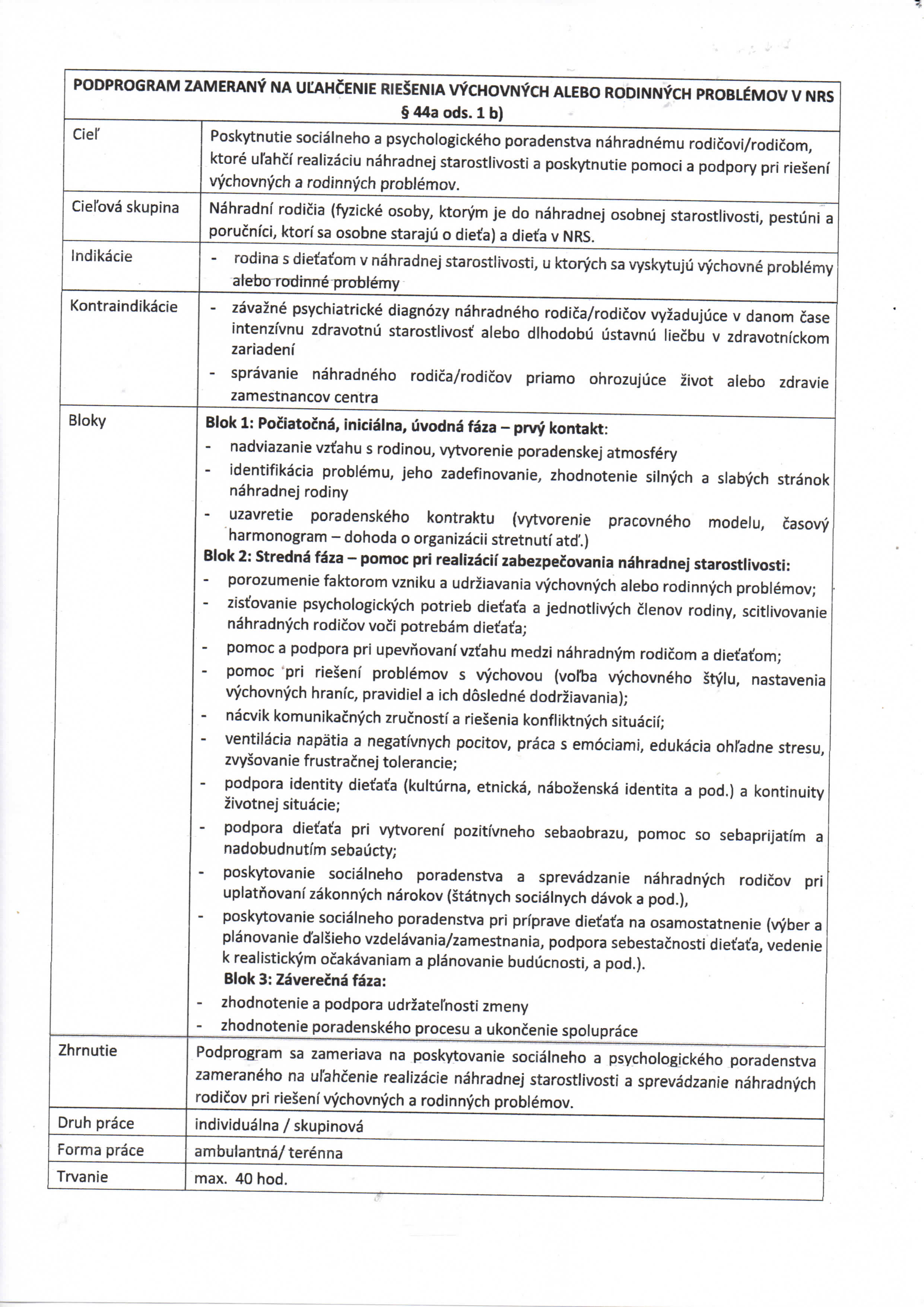 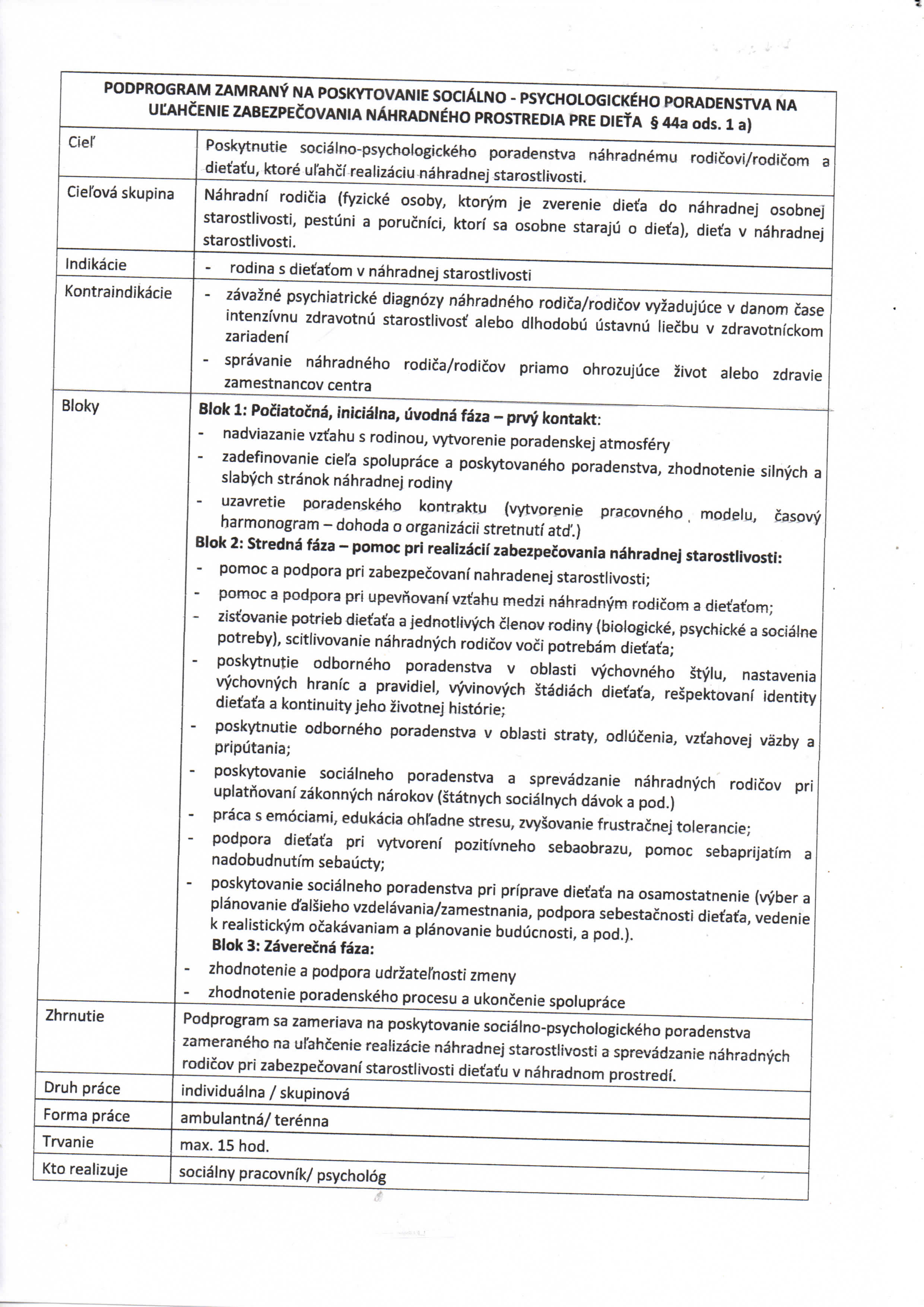 Pracovné dniPracovné dniVýkon opatrení ambulantnou formouVýkon opatrení ambulantnou formouVýkon opatrení terénnou formouVýkon opatrení terénnou formouPondelokPondelok8.30 - 12.00 8.30 - 12.00 13.00 - 15.0013.00 - 15.00UtorokUtorok____09.00 - 15.0009.00 - 15.00StredaStreda9.00 - 12.00  a   13.00-15.009.00 - 12.00  a   13.00-15.00____ŠtvrtokŠtvrtok____09.00 - 15.0009.00 - 15.00PiatokPiatok8.30 - 12.008.30 - 12.00____PODPROGRAM  ZAMERANÝ NA VYKONÁVANIE OPATRENÍ NA ZHODNOTENIE SITUÁCIE DIEŤATA A RODINY, POSÚDENIE MOŽNOSTÍ RODIČOV, ĎALŠÍCH PRÍBUZNÝCH A INÝCH BLÍZKYCH OSÔB DIEŤAŤA RIEŠIŤ SITUÁCIU DIEŤAŤA NA ÚČELY URČENIA MIERY OHROZENIA DIEŤAŤA, AK OPATRENIAMI VYKONÁVANÝMI VO VLASTNEJ PÔSOBNOSTI NEBOLO MOŽNÉ JEDNOZNAČNEURČIŤ MIERU OHROZENIA DIEŤAŤA § 73 ods. 6 písm. a) + § 11 ods. 3 písm. b) bod 5PODPROGRAM  ZAMERANÝ NA VYKONÁVANIE OPATRENÍ NA ZHODNOTENIE SITUÁCIE DIEŤATA A RODINY, POSÚDENIE MOŽNOSTÍ RODIČOV, ĎALŠÍCH PRÍBUZNÝCH A INÝCH BLÍZKYCH OSÔB DIEŤAŤA RIEŠIŤ SITUÁCIU DIEŤAŤA NA ÚČELY URČENIA MIERY OHROZENIA DIEŤAŤA, AK OPATRENIAMI VYKONÁVANÝMI VO VLASTNEJ PÔSOBNOSTI NEBOLO MOŽNÉ JEDNOZNAČNEURČIŤ MIERU OHROZENIA DIEŤAŤA § 73 ods. 6 písm. a) + § 11 ods. 3 písm. b) bod 5Cieľ Príprava odborných podkladov na zhodnotenie situácie dieťaťa a jeho rodiny a ďalších príbuzných identifikovaním rizikových faktorov, ktoré ohrozujú alebo môžu ohroziť dieťa, ako aj zmapovanie kapacít a  potenciálnych oblastí  progresívnej zmeny životnej situácie rodiny jednak v rodine ako aj v širšom sociálnom okolí dieťaťa a jeho rodiny.Cieľová skupinaDieťa, rodičia alebo osoba, ktorá sa osobne stará o dieťa, príbuzní dieťaťa a iné blízke osoby dieťaťaIndikácie(pre potreby SPODaSK na vypracovanie odporúčania pre dieťa/rodiča/osobu, ktorá sa osobne stará o dieťa pre uvedený program)Dieťa, rodičia alebo osoba, ktorá sa osobne stará o dieťa,  pre ktorých je potrebné vykonať alebo zabezpečiť vykonávanie opatrení a vykonávanými opatreniami orgánu SPODaSK nebolo možné jednoznačne určiť mieru ohrozenia dieťaťa- spolupodieľanie sa na jednoznačnom určení/ overení miery ohrozenia dieťaťaNepriaznivá životná situácia alebo nová situácia u jedného alebo oboch rodičov a dieťaťa; rodina  nie je schopná riešiť problémy v rodine a konflikty v rodine, sociálne a iné problémy v rodine a v medziľudských vzťahoch  a vykonávanými opatreniami orgánu SPODaSK nebolo možné jednoznačne určiť mieru ohrozenia dieťaťa- spolupodieľanie sa na jednoznačnom určení/ overení miery ohrozenia dieťaťaRodina so špecifickým problémom a vykonávanými opatreniami orgánu SPODaSK nebolo možné jednoznačne určiť mieru ohrozenia dieťaťa- spolupodieľanie sa na jednoznačnom určení/ overení miery ohrozenia dieťaťaKontraindikáciezávažné psychiatrické diagnózy rodiča/rodičov (alebo osoby, ktorá sa osobne stará o dieťa) alebo dieťaťa vyžadujúce v danom čase intenzívnu zdravotnú starostlivosť alebo dlhodobú ústavnú liečbu v zdravotníckom zariadenísprávanie rodiča/rodičov (alebo osoby, ktorá sa osobne stará o dieťa)  alebo dieťaťa priamo ohrozujúce život alebo zdravie zamestnancov centrapri dôvodnom podozrení, alebo preukázanom zneužívaní, či týraní maloletého dieťaťa alebo partnera/expartneraBlokyBlok 1: Zhodnotenie rozsahu napĺňania potrieb dieťaťaa  schopnosti rodičov sa na ňom podieľaťVšeobecný zdravotný stav: zbežný skríningtelesného a duševného prospievania, zhodnotenie prístupu k adekvátnej zdravotnej starostlivosti a jej využívania, prístupu k informáciám v oblasti zdravia a zvládanie starostlivosti o dieťa pri zdravotných problémochSchopnosť učiť sa / učenie sa: zhodnotenie záujmu rodičov o vzdelávací proces dieťaťa, komunikácia rodičov so školou, zhodnotenie kvality prípravy na vyučovanie (z hľadiska dieťaťa i rodiča), zabezpečenie pomôcok na vyučovanie, stravy, oblečenia apod., záujem o vzdelávacie úspechy/neúspechy dieťaťa, schopnosti a ochoty riešiť prípadné výchovné a vzdelávacie problémy v škole, apod.Emočný vývoj a správanie: zhodnotenie schopnosti dieťaťa primerane vyjadriť emócie a zvládať primeranú záťaž, schopnosť a ochota prispôsobiť sa sociálnym normám, schopnosť vytváraťvzťahy, a pod.Rodinné a sociálne vzťahy: zhodnotenie schopnosti dieťaťa vytvárať stabilné vzťahy s dospelými a rovesníkmi,zhodnotenie spôsobu komunikácie dieťaťa s rodičom, detí medzi sebou (súrodenecká súdržnosť, prispievanie k pomoci druhým, pochopenie druhých) a pod.Identita dieťaťa a sociálna prezentácia: zhodnotenie  schopnosti dieťaťa uvedomovať si svoje silné i slabé stránky a ich prezentácie vo svojom sociálnom prostredí (uvedomovanie si dôsledkov svojho správania), znalosti osobnej a rodinnej histórie, pocitu spolupatričnosti k rovesníckej skupine, rodine apod.Samostatnosť a sebaobsluha: zhodnotenie schopnosti zvládnutia úkonov sebaobsluhy vzhľadom k veku a rozumovým schopnostiam, schopnosti vytvárať samostatné rozhodnutia a zároveň schopnosť preberať za ne zodpovednosť, schopnosť predvídať následky svojich rozhodnutí a konania, apod.Blok 2: Zhodnotenie rodičovskej starostlivostiZákladná starostlivosť: zhodnotenie schopnosti rodičov zabezpečiť dieťaťu dostatočné množstvo a kvalitu potravy, tepla, bývania, oblečenia, a celkovej základnej starostlivosti o dieťa, apod. Zaistenie bezpečia a ochrany:zhodnotenie schopnosti rodičov rozpoznať riziko a nebezpečenstvo, schopnosti zabezpečiť dieťaťu bezpečné prostredie doma i mimo domov,schopnosti rozpoznať riziká súvisiace so zneužívaním návykových látok, apod.Citová vrelosť:zhodnotenieschopnosti rodičovnapĺňať emocionálne potreby dieťaťa: oceňovanie, povzbudzovanie, prejavovanie záujmu o dieťa a  jeho prežívanie, schopnosti ovládať svoje emocionálne reakcie, apod.Stimulácia a podnety: zhodnotenie schopnosti rodičov vytvárať pre dieťa priestor na učenie a rozvíjanie sa,  vytvárať pre dieťa priestor na trávenie voľného času a čerpanie prínosu z týchto aktivít, viesť dieťa k samostatnosti vzhľadom k veku a schopnostiam dieťaťa, apod.Vedenie a hranice:zhodnotenie schopnosti rodičov aplikovať výchovné postupy: stanovanie hraníc, nastolenie zmien v správaní a ich udržanie, poskytovanie vhodného sociálneho a morálneho vzoru pre dieťa, schopnosti uskutočňovaťsamostatné rozhodnutia, schopnosť nájsť a aplikovať vhodné riešenia, apod.Stabilita:zhodnotenie schopnosti rodičov poskytnúť dieťaťu stabilné prostredie a minimalizovať zmeny bezprostredne sa týkajúce jeho bežného živote (ako napr. časté sťahovanie, zmeny školských a predškolských zariadení), a pod. Blok 3: Zisťovanie názoru dieťaťazískavanie informácii od dieťaťa o jeho vnímaní aktuálnej situácie v jeho sociálnom prostredí a vzťahoch(v rodine, škole, rovesníckej skupine apod.), o jeho túžbach, plánoch a potrebácha miere ich napĺňaniaBlok 4:Zhodnotenie funkčnosti rodinného systému  v sociálnom prostredíRodinná história a fungovanie rodiny: zhodnotenie funkčnosti rodinného systému z hľadiska zaradenia sa do verejného, kultúrneho a spoločenského prostredia, apod.Širšia rodina: zhodnotenie funkčnosti podpornej siete v rámci širšej rodiny:  sociálna, psychická i materiálna podpora, apod. Bývanie:zhodnotenie bytových podmienok z hľadiska bezpečnosti, funkčnosti, základného vybavenia a údržby, apod.Zamestnanie a finančná situácia:zhodnotenie schopnosti rodičov zabezpečovať pravidelný príjem rodiny s cieľom uspokojiť základné potreby dieťaťa,  schopnosť rodičov hospodáriť s finančnými prostriedkami apod. Sociálne začlenenie rodiny:zhodnotenie miery sociálnej integrácie alebo izolácie dieťaťa a jeho rodiny, apod.ZhrnutieProgram je zameraný na vykonávanie  opatrení  na zhodnotenie a analýzu situácie dieťaťa a rodiny, v ktorej sa momentálne nachádza, vyhodnotenie napĺňania potrieb dieťaťa, zhodnotenie možných rizík a ohrození, ako aj na zmapovanie kompenzačných mechanizmov rodiny riešiť situáciu. Výsledkom programu nie je určenie miery ohrozenia dieťaťa, ale participácia (príprava odborných podkladov) s orgánom SPODaSKna určení alebo overení miery ohrozenia dieťaťa.Druh práceindividuálna / skupinová(V podprograme je uvedené akými druhmi práce, t.z či individuálne alebo skupinovo, je možné daný podprogram realizovať. Samozrejme je možné prispôsobiť druh práce pre dieťaťa a jeho rodinu aj inak, ako je uvedené.)Forma práceambulantná/terénna(V podprograme je uvedené akou formou práce, t.z či ambulantnou a/alebo terénnou, je možné daný podprogram realizovať. Samozrejme je možné prispôsobiť formu práce pre dieťaťa a jeho rodinu aj inak, ako je uvedené.)Trvaniemax.  24 hod. (Podprogram obsahuje odporúčanú MAXIMÁLNU dĺžku ich trvania, t.z , že v závislosti od potreby dieťaťa a jeho rodiny môže výkon opatrení trvať aj menej, je to na dohode všetkých zúčastnených strán.)Kto realizujesociálny pracovník/ asistent sociálnej práce v rámci svojich kompetencií(Pri podprograme je uvedená profesia zamestnanca, u ktorej predpokladáme hlavné ťažisko práce v danom podprograme. Samozrejme, ak je to pre dieťaťa a jeho rodinu potrebné a účelné, môžu sa k jednotlivým témam prizvať i iní odborníci, napr. psychológ/sociálny pracovník.)Odborník má právo robiť korekciu blokov, tém a metód podľa potrieb klientov.Odborník má právo robiť korekciu blokov, tém a metód podľa potrieb klientov.PODPROGRAM JE URČENÝ DIEŤAŤU, RODIČOVI ALEBO OSOBE, KTORÁ SA OSOBNE STARÁ O DIEŤA, KTOREJ BOLA ULOŽENÁ POVINNOSŤ ZÚČASTNIŤ SA NA VÝCHOVNOM PROGRAME § 12 ods. 1 písm. d)PODPROGRAM JE URČENÝ DIEŤAŤU, RODIČOVI ALEBO OSOBE, KTORÁ SA OSOBNE STARÁ O DIEŤA, KTOREJ BOLA ULOŽENÁ POVINNOSŤ ZÚČASTNIŤ SA NA VÝCHOVNOM PROGRAME § 12 ods. 1 písm. d)Cieľ Prostredníctvom odborných činností (edukatívnych intervencií, techník a aktivít) podporiť rozvoj sociálnych kompetencií alebo konkrétnych zručností dieťaťa a jeho blízkych osôb, ktoré môžu obmedziť alebo odstrániť negatívne vplyvy, ktoré ohrozujú psychický, fyzický a sociálny vývin dieťaťa a tiež zmierniť riziko vzniku alebo prehĺbenia krízovej situácie v rodine.Cieľová skupinaDieťa a jeho rodič alebo osoba, ktorá sa osobne stará o dieťaIndikácie(pre potreby SPODaSK na vypracovanie odporúčania pre dieťa/rodiča/osobu, ktorá sa osobne stará o dieťa pre uvedený program)Deti, u ktorých je identifikované ohrozenie zdravého sociálneho vývinu alebo rôzne typy sociálneho zlyhávania (napr. záškoláctvo, vzdorovité správanie, agresia, šikanovanie, úteky z domu, abúzus alkoholu a iných návykových látok, predčasné/nevhodné sexuálne správanie) alebo problémy s akceptáciou pravidiel,  agresívne prejavy voči ľuďom, zvieratám alebo majetku (napr. útočné, deštruktívne, vyhrážajúce, surové správanie), apod.Rodič, rodičia, osoba, ktorá sa osobne stará o dieťa– rodičia s nedostatočne rozvinutými rodičovskými kompetenciami v oblasti starostlivosti a výchovy, ktoré sa prejavujú zlyhávaním dieťaťa alebo ohrozením jeho zdravého vývinu (napr. záškoláctvo, rizikové sociálne správanie, predelikventné sociálne správanie)-rodičia, ktorí sú z rôznych dôvodov (napr. zdravotné obmedzenie, zlá sociálna situácia, osamelí rodičia) limitovaní vo výkone rodičovstva -rodina, v ktorej sú v nejakej miere narušené vzťahy alebo komunikácia, apod.Kontraindikáciezávažné psychiatrické diagnózy rodiča/rodičov (alebo osoby, ktorá sa osobne stará o dieťa) alebo dieťaťa vyžadujúce v danom čase intenzívnu zdravotnú starostlivosť alebo dlhodobú ústavnú liečbu v zdravotníckom zariadenísprávanie rodiča/rodičov (alebo osoby, ktorá sa osobne stará o dieťa)  alebo dieťaťa priamo ohrozujúce život alebo zdravie zamestnancov centrapri dôvodnom podozrení, alebo preukázanom zneužívaní, či týraní maloletého dieťaťa alebo partnera/expartneraBlokyBlok 1: Podpora a rozvoj sebapoznania dieťaťa, identifikácia jeho potrieb, posilňovanie a rozvoj emocionálnych kompetenciípodpora vnímania vlastných úspechov, oceňovania pozitívnych čŕt a  hodnoty seba samého, s cieľom  zvýšiť jeho sebaúctu, podpora rozvoja emočného prežívania, podpora schopnosti verbalizácie vlastných emócií, rozvoj schopnosti kontrolovať a zvládať vlastné emócie, rozvoj schopnosti motivovať seba samého – budovanie dôvery dieťaťa vo vlastné schopnosti, apod.Blok 2:Posilňovanie a rozvoj sociálnych kompetencií, ktoré umožnia dieťaťu primerane reagovať a vyrovnávať sa s rôznymi životnými situáciamianalýza konkrétnych situácií so zameraním na porozumenie  jednotlivým aspektom správania, spoznávanie faktorov, ktoré rizikové správanie posilňujú a udržujú, poskytnutie podnetov k zmene, rozvoj schopnosti empatie – podpora vzájomnej ohľaduplnosti, vedenie k zodpovednosti za svoje správanie, rozvíjanie schopnosti počúvať druhého, rozvoj sociálnej komunikácie, apod.Blok 3:Podpora zmeny rizikových prejavov správaniaanalýza zdrojov hnevu, edukácia práce s prejavom hnevu, osvojenie si vhodných spôsobov vyjadrenia hnevu,   odreagovanie negatívnych emócií, nácvik riešenia konfliktov/ efektívne zvládanie konfliktov, apod.Blok 4:Podpora a rozvoj rodičovských kompetencií týkajúcich sa výchovy a starostlivosti o dieťa, ktoré podporujú zdravý vývin dieťaťa zameranie sa na podporu schopnosti rodičov vytvárať priestor pre dieťa na učenie a rozvíjanie sa, na poskytovanie podnetov ako vnímať a odhaľovať potenciál dieťaťa, na sprostredkovanie informácií o potrebách detí v chronológii vývinu a o vývinových potrebách dospievania, na podporu empatie rodičov voči prežívaniu detí, na reflexiu výhod a nevýhod jednotlivých výchovných prístupov, na reflexiu významu hraníc a limitov vo výchove dieťaťa, na sprostredkovanie informácií o význame vzťahovej väzby a jej dôsledkov na ich deti v dospelom veku, identifikácia prvkov rodinného systému, ktoré mali, majú, alebo môžu mať vplyv na rizikový vývin dieťaťa: životný štýl rodiny, komunikácia v rodine, (spoznanie a rozlíšenie rôznych typov reakcií na problémové správanie a nácvik konštruktívnej komunikácie), analýza rodinných vzťahov, podpora potenciálu a silných stránok rodiny, citlivé sprostredkovanie rizikových faktorov rodinného systému, identifikácia okruhov potenciálnych zmien a stratégia zmeny malých krokov apod.ZhrnutieVýchovný program je zameraný na podporu a rozvoj sebapoznania a sebareflexie dieťaťa vzhľadom na jeho potreby a zodpovednosť, s cieľom posilniť a rozvinúť jeho sociálne kompetencie a zručností pre zvládanie náročných životných situácií, ako aj na rozvoj rodičovských kompetencií týkajúcich sa výchovy a starostlivosti o dieťa a zmenu rizikových vzorcov správania, vzťahov a komunikácie, ktoré negatívne ovplyvňujú fyzický, psychický alebo sociálny vývin dieťaťa.     Druh práceindividuálna / skupinová(V podprograme je uvedené akými druhmi práce, t.z či individuálne alebo skupinovo, je možné daný podprogram realizovať. Samozrejme je možné prispôsobiť druh práce pre dieťaťa a jeho rodinu aj inak, ako je uvedené.)Forma práceambulantná/terénna(V podprograme je uvedené akou formou práce, t.z či ambulantnou a/alebo terénnou, je možné daný podprogram realizovať. Samozrejme je možné prispôsobiť formu práce pre dieťaťa a jeho rodinu aj inak, ako je uvedené.)Trvaniemax.  80 hod. (Podprogram obsahuje odporúčanú MAXIMÁLNU dĺžku ich trvania, t.z , že v závislosti od potreby dieťaťa a jeho rodiny môže výkon opatrení trvať aj menej, je to na dohode všetkých zúčastnených strán.)Kto realizujesociálny pracovník/ asistent sociálnej práce v rámci svojich kompetencií(Pri podprograme je uvedená profesia zamestnanca, u ktorej predpokladáme hlavné ťažisko práce v danom podprograme. Samozrejme, ak je to pre dieťaťa a jeho rodinu potrebné a účelné, môžu sa k jednotlivým témam prizvať i iní odborníci, napr. psychológ/sociálny pracovník.)Odborník má právo robiť korekciu blokov, tém a metód podľa potrieb klientov.Odborník má právo robiť korekciu blokov, tém a metód podľa potrieb klientov.PODPROGRAM JE URČENÝ DIEŤAŤU, RODIČOVI ALEBO OSOBE, KTORÁ SA OSOBNE STARÁ O DIEŤA, KTOREJ BOLA ULOŽENÁ POVINNOSŤ ZÚČASTNIŤ SA NA SOCIÁLNOM PROGRAME § 12 ods. 1 písm. d)PODPROGRAM JE URČENÝ DIEŤAŤU, RODIČOVI ALEBO OSOBE, KTORÁ SA OSOBNE STARÁ O DIEŤA, KTOREJ BOLA ULOŽENÁ POVINNOSŤ ZÚČASTNIŤ SA NA SOCIÁLNOM PROGRAME § 12 ods. 1 písm. d)Cieľ Podpora a rozvoj rodičovských kompetencií a sociálnych kompetencií rodiny s cieľom využitia potenciálu rodiny riešiť nepriaznivú životnú situáciu, sprevádzanie rodiny pri zvládaní situácií v oblasti starostlivosti o deti a zabezpečenie ich potrieb. Cieľová skupinaDieťa a jeho rodič alebo osoba, ktorá sa osobne stará o dieťaIndikácie(pre potreby SPODaSK na vypracovanie odporúčania pre dieťa/rodiča/osobu, ktorá sa osobne stará o dieťa pre uvedený program)Deti a rodiny s príjmom pohybujúcim sa okolo hranice chudoby,dlhodobo nezamestnaní, dlhodobo závislí na sociálnom systémežijú v sociálne vylúčených komunitách (napr. príslušnícimarginalizovaných komunít)ohrozené diskriminácioužijúce v prostredí so zvýšenou kriminalitouv ktorých niektorý z členov je zdravotne postihnutý, prípadne chronicky chorý a vyžaduje zvýšenú starostlivosťzadlžené rodiny, prípadne rodiny v exekúciineplnoletí rodičiarodičia zanedbávajúci starostlivosť o dieťav ktorých jeden z rodičov je/bol vo výkone trestu odňatia slobodyKontraindikáciezávažné psychiatrické diagnózy rodiča/rodičov (alebo osoby, ktorá sa osobne stará o dieťa) alebo dieťaťa vyžadujúce v danom čase intenzívnu zdravotnú starostlivosť alebo dlhodobú ústavnú liečbu v zdravotníckom zariadenísprávanie rodiča/rodičov (alebo osoby, ktorá sa osobne stará o dieťa)  alebo dieťaťa priamo ohrozujúce život alebo zdravie zamestnancov centrapri dôvodnom podozrení, alebo preukázanom zneužívaní, či týraní maloletého dieťaťa alebo partnera/expartneraBlokyBlok 1: Nácvik a rozvoj sociálnych kompetenciípomoc pri dosahovaní žiaducich spoločenských kompetencií, osvojenie si sociálnych zručnosti, ktoré sú nevyhnutné pre efektívne fungovanie v rôznych životných scenároch, podpora pozitívnej komunikácie, pomoc pri  uplatnení svojho osobného potenciálu, posilňovanie sociálneho statusu, pomoc pri zvládaní aktuálnej krízy, zaistenie podpory komunity, v ktorej dieťa/rodič žije, orientácia na budúcnosť - schopnosť stanoviť cieľ, apod.Blok 2: Nácvik a rozvoj ekonomických kompetencií rodiny bilancia rodinných financií/zhodnotenie ekonomickej situácie rodiny, zostavenie rodinného rozpočtu, zostavenie peňažného denníka, komunikácia rodiny s veriteľmi, základné pravidlá riadenia vlastných financií, rozvoj potenciálu získavania vlastného príjmu a schopnosť sporiť, plnenie finančných záväzkov, apod.Blok 3: Starostlivosť o domácnosťpodpora pri tvorbe vhodného a bezpečného prostredia pre fyzický, psychický a sociálny rozvoj detí a rodiny, posilňovanie pozitívnych zvykov a rodinných tradícií, upevňovanie hygienických a stravovacích návykov, nácvik starostlivosti o domácnosť – poriadok, pranie, varenie, motivácia jednotlivých členov rodiny k plneniu bežných povinností v domácnosti – vhodné zadelenie povinností medzi členov rodiny, apod.Blok 4: Zabezpečenie starostlivosti o deti posilňovanie schopnosti rodičov identifikovať a napĺňať potreby detí,    detí, podpora záujmu rodičov o vzdelávanie detí a plnenie povinnej školskej dochádzky, podpora záujmu rodičov o všeobecný zdravotný stav (aktuálny stav, prístup k adekvátnej zdravotnej starostlivosti a jej využívanie – napr. povinné očkovanie, preventívne prehliadky), prístup k informáciám v oblasti zdravia a zvládanie zdravotných problémov apod.Blok 5: Nácvik a rozvoj rodičovských zručností pri výchove zameranie sa na podporu schopnosti rodičov vytvárať priestor pre dieťa na učenie a rozvíjanie sa, na poskytovanie podnetov ako vnímať a odhaľovať potenciál dieťaťa, na sprostredkovanie informácií o potrebách detí v chronológii vývinu a o vývinových potrebách dospievania, na podpora empatie rodičov voči prežívaniu detí, na reflexiu výhod a nevýhod jednotlivých výchovných prístupov, na reflexiu významu hraníc a limitov vo výchove dieťaťa, na sprostredkovanie informácií o význame vzťahovej väzby a jej dôsledkov na ich deti v dospelom veku apod.ZhrnutieSociálny program je zameraný na rozvoj a posilnenie rodičovských kompetencií prostredníctvom nácviku a podpory rodičov samostatne riešiť situáciu dieťaťa, vytvárať stabilné a bezpečné prostredie pre dieťa a napĺňaťjeho potreby.Druh práceindividuálna / skupinová(V podprograme je uvedené akými druhmi práce, t.z či individuálne alebo skupinovo, je možné daný podprogram realizovať. Samozrejme je možné prispôsobiť druh práce pre dieťaťa a jeho rodinu aj inak, ako je uvedené.)Forma práceambulantná/terénna(V podprograme je uvedené akou formou práce, t.z či ambulantnou a/alebo terénnou, je možné daný podprogram realizovať. Samozrejme je možné prispôsobiť formu práce pre dieťaťa a jeho rodinu aj inak, ako je uvedené.)Trvaniemax.  80 hod. (Podprogram obsahuje odporúčanú MAXIMÁLNU dĺžku ich trvania, t.z , že v závislosti od potreby dieťaťa a jeho rodiny môže výkon opatrení trvať aj menej, je to na dohode všetkých zúčastnených strán.)Kto realizujesociálny pracovník/ asistent sociálnej práce v rámci svojich kompetencií(Pri podprograme je uvedená profesia zamestnanca, u ktorej predpokladáme hlavné ťažisko práce v danom podprograme. Samozrejme, ak je to pre dieťaťa a jeho rodinu potrebné a účelné, môžu sa k jednotlivým témam prizvať i iní odborníci, napr. psychológ/sociálny pracovník.)Odborník má právo robiť korekciu blokov, tém a metód podľa potrieb klientov.Odborník má právo robiť korekciu blokov, tém a metód podľa potrieb klientov.PODPROGRAM SOCIÁLNEHO PORADENSTVA- ULOŽENIE MALOLETÉMU DIEŤAŤU A JEHO RODIČOM PODROBIŤ SA SOCIÁLNEMU PORADENSTVU - § 37 ods. 2 písm. d) ZoRPODPROGRAM SOCIÁLNEHO PORADENSTVA- ULOŽENIE MALOLETÉMU DIEŤAŤU A JEHO RODIČOM PODROBIŤ SA SOCIÁLNEMU PORADENSTVU - § 37 ods. 2 písm. d) ZoRCieľ Poskytovanie sociálneho poradenstva rodičom dieťaťa a dieťaťu, s cieľom mobilizácie vnútorných a vonkajších zdrojov ich prirodzeného prostredia, napĺňanie sociálnych potrieb, zlepšovanie  vzťahov v interakcii so sociálnym prostredím, ako aj podpora rodiny pri rozvíjaní a zlepšovaní schopností riešiť nepriaznivú životnú situáciu   Poskytovanie sociálneho poradenstva rodičom dieťaťa a dieťaťu, s cieľom mobilizácie vnútorných a vonkajších zdrojov ich prirodzeného prostredia, napĺňanie sociálnych potrieb, zlepšovanie  vzťahov v interakcii so sociálnym prostredím, ako aj podpora rodiny pri rozvíjaní a zlepšovaní schopností riešiť nepriaznivú životnú situáciu   Cieľová skupinaDieťa a jeho rodič Dieťa a jeho rodič Indikácie(pre potreby SPODaSK na vypracovanie odporúčania pre dieťa/rodiča/osobu, ktorá sa osobne stará o dieťa pre uvedený program)problémy vo vzťahu k formálnym inštitúciám a organizáciámproblémy vo výkone sociálnych rolí (rodič, pracovník, občan...)ťažkosti so zvládaním sociálnych zmien (opustenie pôvodnej rodiny, strata zamestnania, dlhodobé vážne ochorenie, odchod alebo návrat člena rodiny z výkonu trestu ...)interpersonálne konflikty v rôznych sociálnych vzťahoch,sociálne deficity (chýbajúci domov, chýbajúce peniaze,...)problémy sociálnej adaptácieproblémy v oblasti rizikových sociálnych javovproblémy vo vzťahu k formálnym inštitúciám a organizáciámproblémy vo výkone sociálnych rolí (rodič, pracovník, občan...)ťažkosti so zvládaním sociálnych zmien (opustenie pôvodnej rodiny, strata zamestnania, dlhodobé vážne ochorenie, odchod alebo návrat člena rodiny z výkonu trestu ...)interpersonálne konflikty v rôznych sociálnych vzťahoch,sociálne deficity (chýbajúci domov, chýbajúce peniaze,...)problémy sociálnej adaptácieproblémy v oblasti rizikových sociálnych javovKontraindikáciezávažné psychiatrické diagnózy rodiča/rodičov (alebo osoby, ktorá sa osobne stará o dieťa) alebo dieťaťa vyžadujúce v danom čase intenzívnu zdravotnú starostlivosť alebo dlhodobú ústavnú liečbu v zdravotníckom zariadenísprávanie rodiča/rodičov (alebo osoby, ktorá sa osobne stará o dieťa)  alebo dieťaťa priamo ohrozujúce život alebo zdravie zamestnancov centrapri dôvodnom podozrení, alebo preukázanom zneužívaní, či týraní maloletého dieťaťa alebo partnera/expartnerazávažné psychiatrické diagnózy rodiča/rodičov (alebo osoby, ktorá sa osobne stará o dieťa) alebo dieťaťa vyžadujúce v danom čase intenzívnu zdravotnú starostlivosť alebo dlhodobú ústavnú liečbu v zdravotníckom zariadenísprávanie rodiča/rodičov (alebo osoby, ktorá sa osobne stará o dieťa)  alebo dieťaťa priamo ohrozujúce život alebo zdravie zamestnancov centrapri dôvodnom podozrení, alebo preukázanom zneužívaní, či týraní maloletého dieťaťa alebo partnera/expartneraBlokyBlok 1:  Rozvoj sociálnych kompetenciípomoc pri dosahovaní užitočných spoločenských kompetencií, osvojenie si sociálnych zručnosti, ktoré sú nevyhnutné pre efektívne fungovanie dieťaťa/rodiča v rôznych životných scenároch, podpora pozitívnej komunikácie, pomoc dieťaťu/rodičovi uplatniť svoj osobný potenciál, posilňovanie sociálneho statusu dieťaťa/rodiča, pomoc pri zvládaní aktuálnej krízy, zaistenie podpory komunity, v ktorej dieťa/rodič žije, orientácia na budúcnosť schopnosť stanoviť cieľ apod.Blok 2: Finančné poradenstvo a zvyšovanie finančnej gramotnosti rodiny /ekonomický rozvoj rodiny bilancia rodinných financií/zhodnotenie ekonomickej situácie domácnosti, zostavenie rodinného rozpočtu, zostavenie peňažného denníka, komunikácia rodiny s veriteľmi, základné pravidlá riadenia vlastných financií, rozvoj potenciálu získavania vlastného príjmu a schopnosť sporiť, plnenie finančných záväzkov apod.Blok 3: Podpora a rozvoj rodičovských kompetencií týkajúcich sa výchovy a starostlivosti o dieťa zameranie sa na podporu schopnosti rodičov vytvárať priestor pre dieťa na učenie a rozvíjanie sa, sprostredkovanie informácií o potrebách detí v chronológii vývinu a o vývinových potrebách dospievania, podpora empatie rodičov voči prežívaniu detí, na reflexiu výhod a nevýhod jednotlivých výchovných prístupov a reflexiu významu hraníc a limitov vo výchove dieťaťa, sprostredkovanie informácií o význame vzťahovej väzby a jej dôsledkov na ich deti v dospelom veku apod.Blok 4: Optimalizácia fungovania rodiny a komunikáciaidentifikácia prvkov rodinného systému, ktoré mali, majú, alebo môžu mať vplyv na rizikový vývin dieťaťa: životný štýl rodiny, komunikácia v rodine, (spoznanie a rozlíšenie rôznych typov reakcií na problémové správanie a nácvikkonštruktívnej komunikácie), analýza rodinných vzťahov, podpora potenciálu a silných stránok rodiny, citlivé sprostredkovanie rizikových faktorov rodinného systému, identifikácia okruhov potenciálnych zmien a stratégia zmeny malých krokov apod.Blok 1:  Rozvoj sociálnych kompetenciípomoc pri dosahovaní užitočných spoločenských kompetencií, osvojenie si sociálnych zručnosti, ktoré sú nevyhnutné pre efektívne fungovanie dieťaťa/rodiča v rôznych životných scenároch, podpora pozitívnej komunikácie, pomoc dieťaťu/rodičovi uplatniť svoj osobný potenciál, posilňovanie sociálneho statusu dieťaťa/rodiča, pomoc pri zvládaní aktuálnej krízy, zaistenie podpory komunity, v ktorej dieťa/rodič žije, orientácia na budúcnosť schopnosť stanoviť cieľ apod.Blok 2: Finančné poradenstvo a zvyšovanie finančnej gramotnosti rodiny /ekonomický rozvoj rodiny bilancia rodinných financií/zhodnotenie ekonomickej situácie domácnosti, zostavenie rodinného rozpočtu, zostavenie peňažného denníka, komunikácia rodiny s veriteľmi, základné pravidlá riadenia vlastných financií, rozvoj potenciálu získavania vlastného príjmu a schopnosť sporiť, plnenie finančných záväzkov apod.Blok 3: Podpora a rozvoj rodičovských kompetencií týkajúcich sa výchovy a starostlivosti o dieťa zameranie sa na podporu schopnosti rodičov vytvárať priestor pre dieťa na učenie a rozvíjanie sa, sprostredkovanie informácií o potrebách detí v chronológii vývinu a o vývinových potrebách dospievania, podpora empatie rodičov voči prežívaniu detí, na reflexiu výhod a nevýhod jednotlivých výchovných prístupov a reflexiu významu hraníc a limitov vo výchove dieťaťa, sprostredkovanie informácií o význame vzťahovej väzby a jej dôsledkov na ich deti v dospelom veku apod.Blok 4: Optimalizácia fungovania rodiny a komunikáciaidentifikácia prvkov rodinného systému, ktoré mali, majú, alebo môžu mať vplyv na rizikový vývin dieťaťa: životný štýl rodiny, komunikácia v rodine, (spoznanie a rozlíšenie rôznych typov reakcií na problémové správanie a nácvikkonštruktívnej komunikácie), analýza rodinných vzťahov, podpora potenciálu a silných stránok rodiny, citlivé sprostredkovanie rizikových faktorov rodinného systému, identifikácia okruhov potenciálnych zmien a stratégia zmeny malých krokov apod.ZhrnutiePodprogram je zameraný na spoluprácu dlhodobejšieho charakteru s cieľom ovplyvniť sociálnu situáciu dieťaťa/rodiča pri prekonávaní nepriaznivej životnej situácie. Podprogram je zameraný na spoluprácu dlhodobejšieho charakteru s cieľom ovplyvniť sociálnu situáciu dieťaťa/rodiča pri prekonávaní nepriaznivej životnej situácie. Druh práceindividuálna / skupinová(V podprograme je uvedené akými druhmi práce, t.z či individuálne alebo skupinovo, je možné daný podprogram realizovať. Samozrejme je možné prispôsobiť druh práce pre dieťaťa a jeho rodinu aj inak, ako je uvedené.)individuálna / skupinová(V podprograme je uvedené akými druhmi práce, t.z či individuálne alebo skupinovo, je možné daný podprogram realizovať. Samozrejme je možné prispôsobiť druh práce pre dieťaťa a jeho rodinu aj inak, ako je uvedené.)Forma práceambulantná/terénna(V podprograme je uvedené akou formou práce, t.z či ambulantnou a/alebo terénnou, je možné daný podprogram realizovať. Samozrejme je možné prispôsobiť formu práce pre dieťaťa a jeho rodinu aj inak, ako je uvedené.)ambulantná/terénna(V podprograme je uvedené akou formou práce, t.z či ambulantnou a/alebo terénnou, je možné daný podprogram realizovať. Samozrejme je možné prispôsobiť formu práce pre dieťaťa a jeho rodinu aj inak, ako je uvedené.)Trvaniemax.  60 hod. (Podprogram obsahuje odporúčanú MAXIMÁLNU dĺžku ich trvania, t.z , že v závislosti od potreby dieťaťa a jeho rodiny môže výkon opatrení trvať aj menej, je to na dohode všetkých zúčastnených strán.)max.  60 hod. (Podprogram obsahuje odporúčanú MAXIMÁLNU dĺžku ich trvania, t.z , že v závislosti od potreby dieťaťa a jeho rodiny môže výkon opatrení trvať aj menej, je to na dohode všetkých zúčastnených strán.)Kto realizujesociálny pracovník/ asistent sociálnej práce v rámci svojich kompetencií(Pri podprograme je uvedená profesia zamestnanca, u ktorej predpokladáme hlavné ťažisko práce v danom podprograme. Samozrejme, ak je to pre dieťaťa a jeho rodinu potrebné a účelné, môžu sa k jednotlivým témam prizvať i iní odborníci, napr. psychológ/sociálny pracovník.)sociálny pracovník/ asistent sociálnej práce v rámci svojich kompetencií(Pri podprograme je uvedená profesia zamestnanca, u ktorej predpokladáme hlavné ťažisko práce v danom podprograme. Samozrejme, ak je to pre dieťaťa a jeho rodinu potrebné a účelné, môžu sa k jednotlivým témam prizvať i iní odborníci, napr. psychológ/sociálny pracovník.)Odborník má právo robiť korekciu blokov, tém a metód podľa potrieb klientov.Odborník má právo robiť korekciu blokov, tém a metód podľa potrieb klientov.Odborník má právo robiť korekciu blokov, tém a metód podľa potrieb klientov.PODPROGRAM  ZAMERANÝ NA VYKONÁVANIE OPATRENÍ  PRE DIEŤA A RODIČOV V ROZVODOVÝCH/ROZCHODOVÝCH SITUÁCIÁCH, KEDY JE DIEŤAŤU A JEHO RODIČOM POTREBNÉ POSKYTNÚŤ SOCIÁLNE PORADENSTVO- § 11 ods. 2 písm. a)PODPROGRAM  ZAMERANÝ NA VYKONÁVANIE OPATRENÍ  PRE DIEŤA A RODIČOV V ROZVODOVÝCH/ROZCHODOVÝCH SITUÁCIÁCH, KEDY JE DIEŤAŤU A JEHO RODIČOM POTREBNÉ POSKYTNÚŤ SOCIÁLNE PORADENSTVO- § 11 ods. 2 písm. a)Cieľ Poskytnutie sociálneho poradenstva rodičovi/rodičom nachádzajúcim sa v rozvodových/ rozchodových situáciách a tým predchádzať nepriaznivým vplyvom a dopadom rozvodu/rozchodu na dieťa a jeho rodičov.Cieľová skupinaDieťa a jeho rodič/rodičia nachádzajúci sa v procese rozvodu/rozchoduIndikácie(pre potreby SPODaSK na vypracovanie odporúčania pre dieťa/rodiča/osobu, ktorá sa osobne stará o dieťa pre uvedený program)rodičia nachádzajúci sa v/po procese rozchodu/rozvodu, ktoré majú narušenú vzájomnú komunikáciurodičia nachádzajúci sa v/po procese rozchodu/rozvodu, u ktorých je potrebné poskytnúť pomoc pri hľadaní vzájomnej dohody ohľadne starostlivosti o dieťarodič alebo rodičia, ktorí majú záujem porozumieť prežívaniu dieťaťa v rozchodovej/rozvodovej situáciidieťa prežívajúce rozvod/rozchod rodičov ako nadmernú psychickú záťažKontraindikáciezávažné psychiatrické diagnózy rodiča/rodičov  alebo dieťaťa vyžadujúce v danom čase intenzívnu zdravotnú starostlivosť alebo dlhodobú ústavnú liečbu v zdravotníckom zariadenísprávanie rodiča/rodičov  alebo dieťaťa priamo ohrozujúce život alebo zdravie zamestnancov centraprebiehajúce alebo plánované súdnoznalecké posudzovaniedlhodobý (niekoľkoročný) konflikt rodičov ohľadom úpravy výkonu rodičovských práv a povinností k maloletému dieťaťu, pričom počas tohto obdobia klienti opakovane absolvovali program sociálneho poradenstva v Centre pre deti a rodinypri dôvodnom podozrení, alebo preukázanom zneužívaní, či týraní maloletého dieťaťa alebo partnera/expartneraBlokyBlok 1  Poskytovanie sociálneho poradenstva rozvádzajúcim/ rozchádzajúcim rodičompomoc a podpora  rodičom pri vyrovnávaní sa so životnou zmenou, hľadanie možností a prijateľných spôsobov riešenia rozvodovej/rozchodovej situácie poskytnutie informácií o priebehu súdnych konaní vo veci rozvodu a ohľadom úpravy výkonu rodičovských práv a povinností k maloletému dieťaťuBlok 2  Sociálne poradenstvo zamerané na zmiernenie dôsledkov rozvodovej/rozchodovej situácie na dieťaoboznámenie dieťaťa i rodiča/ov s právami dieťaťavekuprimerané oboznámenie dieťaťa s procesom rozvodu zmapovanie očakávaní dieťaťa v novovzniknutej rodinnej situácii a predstáv o fungovaní rodiny v budúcnostiedukácia rodiča/ov ohľadom prežívania dieťaťa počas rozvodovej/rozchodovej situácie v rodinezosúladenie predstáv a očakávaní dieťaťa a rodiča/ovo budúcom fungovaní rodinyBlok 3  Podpora spolupracujúceho rodičovstvapomoc pri nastavení pravidiel výchovných štýlov a informovania ohľadom detí (spôsob a  frekvencia vzájomného informovania rodičov, stanovenie pravidiel a nastavenie konkrétnych podmienok realizácie pri zabezpečovaní starostlivosti a výchovy  dieťaťa, a pod.)pomoc pri úprave komunikácie medzi rodičmi ohľadom dieťaťa (edukácia o pravidlách konštruktívnej komunikácie, príp. ich nácvik)pomoc pri uľahčení komunikácie rodičov pri nastavovaní nových pravidiel ohľadom finančného zabezpečenia starostlivosti o dieťa, riešenia bytovej otázky, vzdelávacej inštitúcie, lekárskej starostlivosti a voľnočasových aktivít pre dieťa apod.ZhrnutieProgram sa zameriava na podporu a pomoc dieťaťu a jeho rodičom, ktorí sa ocitli v rozvodovej/rozchodovej situácii, ktorá môže mať stresujúci, traumatizujúci a záťažový charakter a môže viesť k destabilizácii jednotlivca alebo rodiny.Druh práceindividuálna (V podprograme je uvedené akými druhmi práce, t.z či individuálne alebo skupinovo, je možné daný podprogram realizovať. Samozrejme je možné prispôsobiť druh práce pre dieťaťa a jeho rodinu aj inak, ako je uvedené.)Forma práceambulantná/terénna(V podprograme je uvedené akou formou práce, t.z či ambulantnou a/alebo terénnou, je možné daný podprogram realizovať. Samozrejme je možné prispôsobiť formu práce pre dieťaťa a jeho rodinu aj inak, ako je uvedené.)Trvaniemax.  30 hod. (Podprogram obsahuje odporúčanú MAXIMÁLNU dĺžku ich trvania, t.z , že v závislosti od potreby dieťaťa a jeho rodiny môže výkon opatrení trvať aj menej, je to na dohode všetkých zúčastnených strán.)Kto realizujesociálny pracovník/ asistent sociálnej práce v rámci svojich kompetencií(Pri podprograme je uvedená profesia zamestnanca, u ktorej predpokladáme hlavné ťažisko práce v danom podprograme. Samozrejme, ak je to pre dieťaťa a jeho rodinu potrebné a účelné, môžu sa k jednotlivým témam prizvať i iní odborníci, napr. psychológ/sociálny pracovník.)Odborník má právo robiť korekciu blokov, tém a metód podľa potrieb klientov.Odborník má právo robiť korekciu blokov, tém a metód podľa potrieb klientov.PODPROGRAM JE ZAMERANÝ NA VYKONÁVANIE ODBORNÝCH METÓD PRÁCE NA PODPORU RIEŠENIA VÝCHOVNÝCH, SOCIÁLNYCH A INÝCH PROBLÉMOV A V RODINE A MEDZIĽUDSKÝCH VZŤAHOCH - § 11 ods. 3 písm. b)  bod 3PODPROGRAM JE ZAMERANÝ NA VYKONÁVANIE ODBORNÝCH METÓD PRÁCE NA PODPORU RIEŠENIA VÝCHOVNÝCH, SOCIÁLNYCH A INÝCH PROBLÉMOV A V RODINE A MEDZIĽUDSKÝCH VZŤAHOCH - § 11 ods. 3 písm. b)  bod 3Cieľ Poskytnutie odbornej pomoci pri riešení  výchovných, sociálnych a iných problémov v rodine a medziľudských vzťahov s cieľom predchádzania nepriaznivým vplyvom zaťažujúcej/konfliktnej situácie na dieťa a jeho rodinu.Cieľová skupinaDieťa a jeho rodič/rodičia alebo osoba, ktorá sa osobne stará o dieťaRodiny, v ktorých sa vyskytujú komunikačné avzťahové problémy medzi jednotlivými jej členmiIndikácie(pre potreby SPODaSK na vypracovanie odporúčania pre dieťa/rodiča/osobu, ktorá sa osobne stará o dieťa pre uvedený program)Deti a ich rodiny, u ktorých sa prejavujú problémy v správaní (ako napr. záškoláctvo, šikanovanie, problémy s učením, agresívne správanie, úteky z domu, nerešpektovanie autorít, experimentovanie s návykovými látkami, predčasná sexualita, pomoc pri zvládaní emočnej nestability)rodina, ktorá potrebuje pomoc pri riešení problémov v rodine a medziľudských vzťahochKontraindikáciezávažné psychiatrické diagnózy rodiča/rodičov (alebo osoby, ktorá sa osobne stará o dieťa) alebo dieťaťa vyžadujúce v danom čase intenzívnu zdravotnú starostlivosť alebo dlhodobú ústavnú liečbu v zdravotníckom zariadenísprávanie rodiča/rodičov (alebo osoby, ktorá sa osobne stará o dieťa)  alebo dieťaťa priamo ohrozujúce život alebo zdravie zamestnancov centrapri dôvodnom podozrení, alebo preukázanom zneužívaní, či týraní maloletého dieťaťa alebo partnera/expartneraBlokyBlok 1 Počiatočná, iniciálna, úvodná fáza – prvý kontakt s klientom:nadviazanie vzťahu s dieťaťom a/alebo rodinouzisťovanie základných anamnestických údajov a ich spracovanieBlok 2 Stredná fáza - zadefinovanie problému a hľadanie spôsobov riešenia: porozumenie faktorom vzniku a udržiavania problémového správaniadefinovanie toho, čo v rodinnom systéme funguje plánovanie, výber a aplikácia intervencií v atmosfére podporného vzťahu pre potrebné zmeny napríklad témy:Téma: Problémy  prejavujúce sa  v rodineidentifikácia zdrojov konfliktných situácii v rodineventilácia napätia a negatívnych pocitov ktoré vznikajú pri konfliktnej situácií v rodine scitlivovanie rodičov voči potrebám detí pomoc pri úprave komunikácie medzi jednotlivými členmi rodinyedukácia pri výskyte rizikového správania (identifikácia príčin, dôsledkov, prevencia vzniku a možnej recidívy rizikového správania)pomoc pri voľbe vhodného výchovného štýlu (nastavovanie hraníc, pravidiel a ich dôsledné dodržiavanie) a jeho aplikácie do rodinného systémuTéma: Problémy prejavujúce sa v školeidentifikácia zdrojov konfliktných situácii v školskom kolektíve a ventilácia vznikajúceho napätia, nácvik riešenia konfliktných situáciíedukácia rodičov /dieťaťa o  požiadavkách na dieťa z hľadiska domácej prípravy na vyučovanie (nastavenie harmonogramu prípravy, prípravy a zabezpečenia školských pomôcok a pod.)pomoc pri prehlbovaní vzťahu medzi učiteľom, rovesníckou skupinou a dieťaťomTéma: Problémy v oblasti finančného hospodáreniaidentifikácia pôvodu vzniku finančných problémov (zdravotné znevýhodnenie člena rodiny, úmrtie v rodine, strata zamestnania, rodina s dlhmi a exekúciami apod.)poskytnutie sociálneho poradenstva a sprevádzania v hľadaní riešení podľa identifikovaných príčinpomoc pri nastavení riešenia finančnej situácie rodiny (konsolidácia finančného hospodárenia rodiny apod.)Téma: Problémy so začlenením sa do spoločnostiidentifikácia problému začlenenia dieťaťa a rodiny do spoločnosti( etnicita, vierovyznanie, alternatívny životný štýl, rodina s členom vo VTOS, rodina s dlhodobo vážne chorým členom apod.)poskytnutie sociálneho poradenstva a sprevádzania v hľadaní riešení podľa identifikovaného problémuBlok 3 Záverečná fáza:zhodnotenie udržateľnosti zmeny - ustálenie sebapomáhajúcich zručnostíukončenie pomoci a podpory dieťaťu a jeho rodineZhrnutieProgram sa zameriava na podporu a pomoc dieťaťu a jeho rodine mobilizáciou zdrojov rodiny v prospech eliminácie jej problémov.Druh práceindividuálna / skupinová (V podprograme je uvedené akými druhmi práce, t.z či individuálne alebo skupinovo, je možné daný podprogram realizovať. Samozrejme je možné prispôsobiť druh práce pre dieťaťa a jeho rodinu aj inak, ako je uvedené.)Forma práceambulantná/terénna (V podprograme je uvedené akou formou práce, t.z či ambulantnou a/alebo terénnou, je možné daný podprogram realizovať. Samozrejme je možné prispôsobiť formu práce pre dieťaťa a jeho rodinu aj inak, ako je uvedené.)Trvaniemax.  30 hod. (Podprogram obsahuje odporúčanú MAXIMÁLNU dĺžku ich trvania, t.z , že v závislosti od potreby dieťaťa a jeho rodiny môže výkon opatrení trvať aj menej, je to na dohode všetkých zúčastnených strán.)Kto realizujesociálny pracovník/ asistent sociálnej práce v rámci svojich kompetencií (Pri podprograme je uvedená profesia zamestnanca, u ktorej predpokladáme hlavné ťažisko práce v danom podprograme. Samozrejme, ak je to pre dieťaťa a jeho rodinu potrebné a účelné, môžu sa k jednotlivým témam prizvať i iní odborníci, napr. psychológ/sociálny pracovník.)Odborník má právo robiť korekciu blokov, tém a metód podľa potrieb klientov.Odborník má právo robiť korekciu blokov, tém a metód podľa potrieb klientov.PODPROGRAM ZAMERANÝ NA POSKYTOVANIE SOCIÁLNEHO PORADENSTVA MLADÉMU DOSPELÉMU PO UKONČENÍ NÁHRADNEJ STAROSTLIVOSTI - § 73 ods. 6 písm. e)PODPROGRAM ZAMERANÝ NA POSKYTOVANIE SOCIÁLNEHO PORADENSTVA MLADÉMU DOSPELÉMU PO UKONČENÍ NÁHRADNEJ STAROSTLIVOSTI - § 73 ods. 6 písm. e)Cieľ Poskytnutie odbornej pomoci a podpory mladému dospelému pri zaraďovaní sa do bežného života prostredníctvom zvyšovania informovanosti vo vybraných oblastiach a posilňovaním sociálnych zručností potrebných pre aktívny pracovný, rodinný a osobný život.Cieľová skupinaMladí dospelí po ukončení náhradnej starostlivostiIndikácie(pre potreby SPODaSK na vypracovanie odporúčania pre dieťa/rodiča/osobu, ktorá sa osobne stará o dieťa pre uvedený program)mladý dospelý, ktorý ukončil náhradnú starostlivosť a má záujem zlepšiť svoje sociálne zručnosti potrebné pre  začlenenie sa do spoločnosti Kontraindikáciezávažné psychiatrické diagnózy mladého dospelého vyžadujúce v danom čase intenzívnu zdravotnú starostlivosť alebo dlhodobú ústavnú liečbu v zdravotníckom zariadenísprávanie mladého dospeléhopriamo ohrozujúce život alebo zdravie zamestnancov centraBlokyBlok 1 Poskytnutie odbornej pomoci a podpory pri zaraďovaní do pracovného životapomoc pri orientácii mladého dospelého pri možnosti uplatnenia na trhu práce, prehodnotenie možnosti ďalšieho vzdelávania, doplnenia si kvalifikácie (napr. rekvalifikačné kurzy apod.)poskytnutie sociálneho poradenstva pri získavaní a vyhodnocovaní informácií potrebných pri hľadaní zamestnaniapomoc pri príprave na pracovný pohovor (potrebné dokumenty, príprava na pracovného pohovoru – oblečenie, spôsob vyjadrovania sa, informovanie sa o ponúkanom mieste/firme atď.)pomoc a podpora pri osvojovaní a upevňovaní pracovných návykovBlok 2 Poskytovanie sociálneho poradenstva v otázke bývaniasprevádzanie mladého dospelého pri kontakte so vzťahovými osobami , zváženie možnosti návratu do prirodzeného rodinného prostrediaposkytnutie sociálneho poradenstva o možnostiach bývania pre mladého dospelého - pomoc pri orientácii v dostupných alternatívach bývania („domov na pol ceste“, ubytovňa, prenájom bytovej jednotky, kúpa nehnuteľnosti apod.)poskytnutie pomoci pri uplatňovaní si zákonných nárokov spojených s bývanímBlok 3 Poskytovanie sociálneho poradenstva za účelom finančnej gramotnostiposkytnutie sociálneho poradenstva v oblasti finančnej gramotnosti  s ohľadom na príjmy a výdaje, hospodárenie s finančnými prostriedkami, tvorba finančnej rezervypomoc pri zostavovaní  a vedení osobného rozpočtu (plánovanie osobných financií, tvorba úspor, využívanie bankových a nebankových produktov apod.)Blok 4 Pomoc pri vytváraní a udržaní podpornej siete interpersonálnych vzťahov mladého dospelého pomoc pri budovaní a upevňovaní vzťahov mladého dospelého s rodinou a širším okolímpomoc pri orientácii v dostupných  voľnočasových aktivitách (pomoc pri plánovaní zmysluplného využívania voľného času, rozvoj záujmov)poskytnutie informácií a sprostredkovanie kontaktu na pomáhajúce organizácie v okolíZhrnutiePodprogram sa zameriava na poskytovanie sociálneho poradenstva zameraného na uľahčenie začlenenia mladého dospelého do pracovného a sociálneho prostredia po ukončení náhradnej starostlivosti.Druh práceindividuálna / skupinová(V podprograme je uvedené akými druhmi práce, t.z či individuálne alebo skupinovo, je možné daný podprogram realizovať. Samozrejme je možné prispôsobiť druh práce pre dieťaťa a jeho rodinu aj inak, ako je uvedené.)Forma práceambulantná/terénna(V podprograme je uvedené akou formou práce, t.z či ambulantnou a/alebo terénnou, je možné daný podprogram realizovať. Samozrejme je možné prispôsobiť formu práce pre dieťaťa a jeho rodinu aj inak, ako je uvedené.)Trvaniemax.  60 hod. (Podprogram obsahuje odporúčanú MAXIMÁLNU dĺžku ich trvania, t.z , že v závislosti od potreby dieťaťa a jeho rodiny môže výkon opatrení trvať aj menej, je to na dohode všetkých zúčastnených strán.)Kto realizujesociálny pracovník/ asistent sociálnej práce v rámci svojich kompetencií (Pri podprograme je uvedená profesia zamestnanca, u ktorej predpokladáme hlavné ťažisko práce v danom podprograme. Samozrejme, ak je to pre dieťaťa a jeho rodinu potrebné a účelné, môžu sa k jednotlivým témam prizvať i iní odborníci, napr. psychológ/sociálny pracovník.)Odborník má právo robiť korekciu blokov, tém a metód podľa potrieb klientov.Odborník má právo robiť korekciu blokov, tém a metód podľa potrieb klientov.PODPROGRAM ZAMERANÝ NA ÚPRAVU RODINNÝCH A SOCIÁLNYCH POMEROV DIEŤAŤA§ 11 ods. 3 písm. b) bod 2PODPROGRAM ZAMERANÝ NA ÚPRAVU RODINNÝCH A SOCIÁLNYCH POMEROV DIEŤAŤA§ 11 ods. 3 písm. b) bod 2CieľÚprava rodinných a sociálnych pomerov dieťaťa a rodiny najmä prostredníctvom posilňovania rodičovských a sociálnych zručností za účelom eliminácie negatívnych vplyvov ohrozujúcich dieťa a rodinu. Cieľová skupinaDieťa,  rodič alebo osoba, ktorá sa osobne stará o dieťa, príbuzní dieťaťa a iné blízke osoby dieťaťaIndikácie(pre potreby SPODaSK na vypracovanie odporúčania pre dieťa/rodiča/osobu, ktorá sa osobne stará o dieťa pre uvedený program)Rodina s deťmi v nepriaznivej rodinnej a sociálnej situácii, ktorá zlyháva vo viacerých funkciách, a tým ohrozuje fyzický, psychický alebo sociálny vývin dieťaťa alebo na dieťa pôsobia negatívne vplyvy z okolia.Kontraindikáciezávažné psychiatrické diagnózy rodiča/rodičov (alebo osoby, ktorá sa osobne stará o dieťa) alebo dieťaťa vyžadujúce v danom čase intenzívnu zdravotnú starostlivosť alebo dlhodobú ústavnú liečbu v zdravotníckom zariadenísprávanie rodiča/rodičov (alebo osoby, ktorá sa osobne stará o dieťa)  alebo dieťaťa priamo ohrozujúce život alebo zdravie zamestnancov centrapri dôvodnom podozrení, alebo preukázanom zneužívaní, či týraní maloletého dieťaťa alebo partnera/expartneraBlokyBlok 1   Podpora a rozvoj rodičovskej rolyposilnenie identifikácie s rolou rodiča, podpora jej  akceptácie a s ňou súvisiacich práv a povinnostízhodnotenie silných a slabých stránok rodiča, jeho schopnosti vytvárať priestor pre dieťa na učenie a rozvíjanie sa, schopnosti aplikovať výchovné postupy, schopnosti uskutočňovať samostatné rozhodnutia, schopnosti nájsť a aplikovať vhodné riešenia, apod.posilnenie kompetencií a sociálnych zručností rodičov v oblasti komunikácieBlok 2    Podpora a rozvoj kvality vzťahov v rodinepodpora a posilnenie vzťahov v rodine prostredníctvom identifikácie vzťahov medzi jednotlivými členmi rodiny, pomoci pri získavaní nadhľadu na problémové situácie a poskytnutie priestoru na ventiláciu vnútorného prežívaniapodpora akceptácie, empatie a autenticity v rodine,  upevňovanie a posilňovanie  vzťahových väzieb medzi členmi rodinypodpora členov rodiny vo vytváraní príležitostí  na spoločnú komunikáciu a strávenie voľného časupodpora pri riešení  konfliktných situácií (napr. analýza príčin a nácvik nového správania), apod.Blok 3   Starostlivosť o napĺňanie potrieb dieťaťa-     pomoc pri vyhodnotení silných a slabých stránok rodiny v oblasti uspokojovania potrieb dieťaťa, edukácia rodičov o vývinových štádií dieťaťa a jeho potrieb v priebehu vývinu-     edukácia rodičov  ohľadom starostlivosti o dieťa primerane jeho veku (napr. zdravotná starostlivosť -  dodržiavanie liečebného režimu, povinné očkovanie, hygiena, bezpečné prostredie, výživa-     pomoc pri identifikácie výchovného štýlu rodičov, analýza pozitív/negatív zvoleného výchovného štýlu, korekcia v oblasti výchovného štýlu-    vedenie a nácvik konkrétnych zručností (napr.  nácvik hygienických návykov, správneho podávania liekov pri chorobe dieťaťa, prebaľovania, dojčenia, kúpania, prípravydieťaťa na vyučovanie , plánovania aktívneho trávenia voľného času detí, komunikácie s dieťaťom a upevňovanie zmeny vo výchovnom štýle)Blok 4Nácvik a rozvoj finančnej gramotnosti/ ekonomických kompetencií rodiny bilancia rodinných financií/zhodnotenie ekonomickej situácie rodiny identifikácia a zadefinovanie finančných zdrojov, zostavenie rodinného rozpočtu, zostavenie peňažného denníka, komunikácia rodiny s veriteľmi, základné pravidlá riadenia vlastných financií, rozvoj potenciálu získavania vlastného príjmu  a motivácia rodičov k uplatneniu sa na trhu práce a schopnosť sporiť, plnenie finančných záväzkov, apod.Blok 5  Starostlivosť o domácnosťanalýzajednotlivých aspektov fungovania spoločnej domácnosti a podpora pri tvorbe vhodného a bezpečného prostredia pre fyzický, psychický a sociálny rozvoj detí a rodiny, posilňovanie pozitívnych zvykov a rodinných tradícií, upevňovanie hygienických a stravovacích návykov, nácvik starostlivosti o domácnosť – poriadok, pranie, varenie, motivácia jednotlivých členov rodiny k plneniu bežných povinností v domácnosti – vhodné zadelenie povinností medzi členov rodiny, apod.ZhrnutiePodprogram je zameraný na úpravu rodinných a sociálnych pomerov dieťaťa, cieľom je zlepšenie starostlivosti o dieťa, o domácnosť a   ekonomickej situácie rodiny, zameriava sa na identifikáciuvonkajších a vnútorných zdrojov rodiny, ktoré vedú k úprave rodinných a sociálnych pomerov dieťaťa.   Druh práceindividuálna / skupinová(V podprograme je uvedené akými druhmi práce, t.z či individuálne alebo skupinovo, je možné daný podprogram realizovať. Samozrejme je možné prispôsobiť druh práce pre dieťaťa a jeho rodinu aj inak, ako je uvedené.)Forma práceambulantná/terénna(V podprograme je uvedené akou formou práce, t.z či ambulantnou a/alebo terénnou, je možné daný podprogram realizovať. Samozrejme je možné prispôsobiť formu práce pre dieťaťa a jeho rodinu aj inak, ako je uvedené.)Trvaniemax.  85 hod. (Podprogram obsahuje odporúčanú MAXIMÁLNU dĺžku ich trvania, t.z , že v závislosti od potreby dieťaťa a jeho rodiny môže výkon opatrení trvať aj menej, je to na dohode všetkých zúčastnených strán.)Kto realizujesociálny pracovník/ asistent sociálnej práce v rámci svojich kompetencií(Pri podprograme je uvedená profesia zamestnanca, u ktorej predpokladáme hlavné ťažisko práce v danom podprograme. Samozrejme, ak je to pre dieťaťa a jeho rodinu potrebné a účelné, môžu sa k jednotlivým témam prizvať i iní odborníci, napr. psychológ/sociálny pracovník.)Odborník má právo robiť korekciu blokov, tém a metód podľa potrieb klientov.Odborník má právo robiť korekciu blokov, tém a metód podľa potrieb klientov.Program ZAMERANÝ NA PODPORU obnovy alebo rozvoja rodičovských zručností - §11 ods. 3 . písm. b) bod 4Program ZAMERANÝ NA PODPORU obnovy alebo rozvoja rodičovských zručností - §11 ods. 3 . písm. b) bod 4Cieľ Rozvoj a obnova kompetencií rodičov v starostlivosť o dieťa, so zameraním na predchádzanie, zmiernenie alebo eliminovanie príčin ohrozenia dieťaťa v prirodzenom rodinnom prostredí. Cieľová skupinaRodiny, u ktorých je ohrozený zdravý fyzický, sociálny a psychický vývin dieťaťaIndikácie(pre potreby SPODaSK na vypracovanie odporúčania pre dieťa/rodiča/osobu, ktorá sa osobne stará o dieťa pre uvedený program)deti, u ktorých je ohrozený psychický, fyzický a sociálny vývin z dôvodu rozpadu rodiny, krízovej situácie v rodine, nezvládnutých rodičovských zručností, nedostatočnej starostlivosti a neuspokojovania základných životných potrieb dieťaťarodič, nezvládajúci starostlivosť o dieťa (napr. rodič  z málo podnetného prostredia)rodiny s dieťaťom, kde hrozí riziko vyňatia dieťaťa z prirodzeného rodinného prostredia, apod.Kontraindikáciezávažné psychiatrické diagnózy rodiča/rodičov (alebo osoby, ktorá sa osobne stará o dieťa) alebo dieťaťa vyžadujúce v danom čase intenzívnu zdravotnú starostlivosť alebo dlhodobú ústavnú liečbu v zdravotníckom zariadenísprávanie rodiča/rodičov (alebo osoby, ktorá sa osobne stará o dieťa)  alebo dieťaťa priamo ohrozujúce život alebo zdravie zamestnancov centrapri dôvodnom podozrení, alebo preukázanom zneužívaní, či týraní maloletého dieťaťa alebo partnera/expartneraBlokyBlok 1   Podpora a rozvoj rodičovskej rolyposilnenie identifikácie s rolou rodiča, podpora jej  akceptácie a s ňou súvisiacich práv a povinnostízhodnotenie silných a slabých stránok rodiča, jeho schopnosti vytvárať priestor pre dieťa na učenie a rozvíjanie sa, schopnosti aplikovať výchovné postupy, schopnosti uskutočňovať samostatné rozhodnutia, schopnosti nájsť a aplikovať vhodné riešenia, apod.posilnenie kompetencií a sociálnych zručností rodičov v oblasti komunikácieBlok 2    Podpora a rozvoj kvality vzťahov v rodinepodpora a posilnenie vzťahov v rodine prostredníctvom identifikácie vzťahov medzi jednotlivými členmi rodiny, pomoci pri získavaní nadhľadu na problémové situácie a poskytnutie priestoru na ventiláciu vnútorného prežívaniapodpora akceptácie, empatie a autenticity v rodine,  upevňovanie a posilňovanie  vzťahových väzieb medzi členmi rodinypodpora členov rodiny vo vytváraní príležitostí  na spoločnú komunikáciu a strávenie voľného časupodpora pri riešení  konfliktných situácií (napr. analýza príčin a nácvik nového správania), apod.Blok 3   Starostlivosť o napĺňanie potrieb dieťaťa-     pomoc pri vyhodnotení silných a slabých stránok rodiny v oblasti uspokojovania potrieb dieťaťa, edukácia rodičov o vývinových štádií dieťaťa a jeho potrieb v priebehu vývinu-     edukácia rodičov  ohľadom starostlivosti o dieťa primerane jeho veku (napr. zdravotná starostlivosť -  dodržiavanie liečebného režimu, povinné očkovanie, hygiena, bezpečné prostredie, výživa-     pomoc pri identifikácie výchovného štýlu rodičov, analýza pozitív/negatív zvoleného výchovného štýlu, korekcia v oblasti výchovného štýlu-  vedenie a nácvik konkrétnych zručností (napr.  nácvik hygienických návykov, správneho podávania liekov pri chorobe dieťaťa, prebaľovania, dojčenia, kúpania,  prípravy dieťaťa na vyučovanie , plánovania aktívneho trávenia voľného času detí, komunikácie s dieťaťom a  upevňovanie zmeny vo výchovnom štýle) ZhrnutiePodprogram na podporu obnovy alebo rozvoja rodičovských zručností sa zameriava  na rozvoj a nácvik základných rodičovských zručností, na uspokojovanie potrieb detí, uvedomenie si silných stránok a rezerv rodičov pri starostlivosti o deti, na predchádzanie zanedbávania dieťaťa a predchádzanie vyňatia dieťaťa z prirodzeného rodinného prostredia. Druh práceindividuálna / skupinová(V podprograme je uvedené akými druhmi práce, t.z či individuálne alebo skupinovo, je možné daný podprogram realizovať. Samozrejme je možné prispôsobiť druh práce pre dieťaťa a jeho rodinu aj inak, ako je uvedené.)Forma práceambulantná/terénna(V podprograme je uvedené akou formou práce, t.z či ambulantnou a/alebo terénnou, je možné daný podprogram realizovať. Samozrejme je možné prispôsobiť formu práce pre dieťaťa a jeho rodinu aj inak, ako je uvedené.)Trvaniemax.  75 hod. (Podprogram obsahuje odporúčanú MAXIMÁLNU dĺžku ich trvania, t.z , že v závislosti od potreby dieťaťa a jeho rodiny môže výkon opatrení trvať aj menej, je to na dohode všetkých zúčastnených strán.)Kto realizujesociálny pracovník/ asistent sociálnej práce v rámci svojich kompetencií(Pri podprograme je uvedená profesia zamestnanca, u ktorej predpokladáme hlavné ťažisko práce v danom podprograme. Samozrejme, ak je to pre dieťaťa a jeho rodinu potrebné a účelné, môžu sa k jednotlivým témam prizvať i iní odborníci, napr. psychológ/sociálny pracovník.)Odborník má právo robiť korekciu blokov, tém a metód podľa potrieb klientov.Odborník má právo robiť korekciu blokov, tém a metód podľa potrieb klientov.PODPROGRAM JE ZAMERANÝ NA POSKYTNUTIE  PSYCHOLOGICKEJ POMOCI PRE RODIČOV DIEŤAŤA V ZÁUJME OBNOVY MANŽELSKÉHO SPOLUŽITIA A V ZÁUJME PREDCHÁDZANIA NEPRIAZNIVÝM VPLYVOM ROZVODU NA DIEŤAŤA - § 11 ods. 2  písm. b)PODPROGRAM JE ZAMERANÝ NA POSKYTNUTIE  PSYCHOLOGICKEJ POMOCI PRE RODIČOV DIEŤAŤA V ZÁUJME OBNOVY MANŽELSKÉHO SPOLUŽITIA A V ZÁUJME PREDCHÁDZANIA NEPRIAZNIVÝM VPLYVOM ROZVODU NA DIEŤAŤA - § 11 ods. 2  písm. b)Cieľ Poskytnúť psychologickú pomoc rodičovi/rodičom nachádzajúcim sa v/po procese rozvodu/rozchodu, a tým predchádzať nepriaznivým vplyvom a dopadom rozvodu/rozchodu na dieťa i jeho rodičov.Cieľová skupinarodičia maloletých detí v procese rozvodu/rozchodu alebo po rozvodu/rozchodeIndikácie(pre potreby SPODaSK na vypracovanie odporúčania pre dieťa/rodiča/osobu, ktorá sa osobne stará o dieťa pre uvedený program)rodičia nachádzajúci sa v/po procese rozvodu/rozchodu, ktorí majú narušenú vzájomnú komunikáciurodičia nachádzajúci sa v/po procese rozvodu/rozchodu, ktorým je potrebné poskytnúť pomoc pri hľadaní vzájomnej dohody ohľadne starostlivosti o dieťarodič alebo rodičia, ktorí majú záujem porozumieť prežívaniu dieťaťa v rozvodovej/rozchodovej situáciiKontraindikáciezávažné psychiatrické diagnózy rodiča/rodičov vyžadujúce v danom čase intenzívnu zdravotnú starostlivosť alebo dlhodobú ústavnú liečbu v zdravotníckom zariadenísprávanie rodiča/rodičov priamo ohrozujúce život alebo zdravie zamestnancov centraprebiehajúce alebo plánované súdnoznalecké posudzovaniedlhodobý (niekoľkoročný) konflikt rodičov ohľadom úpravy výkonu rodičovských práv a povinností k maloletému dieťaťu, pričom počas tohto obdobia klienti opakovane absolvovali program psychologického poradenstva na RPPS, alebo iné psychologické párové poradenstvo za účelom riešenia tejto situáciepri dôvodnom podozrení, alebo preukázanom zneužívaní, či týraní dieťaťa alebo partnera/expartneraBlokyBlok 1 Psychologické poradenstvo pre   rozvádzajúcich/ rozchádzajúcich sa rodičovpsychologická pomoc rodičom a podpora copingových stratégii pri zvládaní náročnej situácie psychologické pomoc  pri adaptácii sa na novú situáciua normalizácia prežívania a edukácia o procese vyrovnávania sa so stratou partnera (vrátanej straty/zmeny doterajšieho fungovania rodiny)Blok 2  Edukácia rodičov ohľadne prežívania dieťaťa počas rozvodovej/ rozchodovej situácie oboznámenie rodičov so zvyčajne prežívanými emóciami dieťaťa v tomto období, a scitlivovanie rodičov k potrebám detívedenia rozhovoru s dieťaťom veku primeraným spôsobom o rozvode/rozchode rodičov a budúcom fungovaní rodiny, korekcia skreslených očakávaní a informáciíBlok 3  Podpora spolupracujúceho rodičovstvapomoc pri uľahčení/úprave komunikácie medzi rodičmi, medzi rodičom/mi a dieťaťom pomoc pri nastavení pravidiel fungovania rodiny (zosúladenie výchovných štýlov, vzájomného informovania sa ohľadom detí a nastavenie konkrétnych podmienok realizácie zabezpečovania starostlivosti a výchovy  dieťaťa, a pod.)Blok 4    Pomoc pri začlení nového partnera/partnerky do rodinypsychologická pomoc a podpora rodiny pri začlenení  nového partnera do systému fungovania rodiny edukácia o možnom vplyve novej udalosti na jednotlivých členov rodiny ako aj na celý rodinný systém (ako hovoriť s dieťaťom o novom partnerovi/partnerke, prežívanie dieťaťa,  nastavenie pravidiel spoločného fungovania)psychologické poradenstvo a sprevádzanie pri riešení vzniknutých problémov súvisiacich s adaptáciou na novú situáciu v rodine ZhrnutieCieľom je poskytovanie psychologickej pomoci v procese rozvodu/rozchodu rodičom dieťaťa, v záujme minimalizovania negatívnych dopadov rozvodu/rozchodu na partnerské, predovšetkým rodičovské vzťahy, v záujme predchádzania nepriaznivým vplyvom rozvodu/rozchodu na dieťa.Druh práceindividuálna / párová(V podprograme je uvedené akými druhmi práce, t.z či individuálne alebo skupinovo, je možné daný podprogram realizovať. Samozrejme je možné prispôsobiť druh práce pre dieťaťa a jeho rodinu aj inak, ako je uvedené.)Forma práceambulantná (V podprograme je uvedené akou formou práce, t.z či ambulantnou a/alebo terénnou, je možné daný podprogram realizovať. Samozrejme je možné prispôsobiť formu práce pre dieťaťa a jeho rodinu aj inak, ako je uvedené.)Trvaniemax.  30 hod. (Podprogram obsahuje odporúčanú MAXIMÁLNU dĺžku ich trvania, t.z , že v závislosti od potreby dieťaťa a jeho rodiny môže výkon opatrení trvať aj menej, je to na dohode všetkých zúčastnených strán.)Kto realizujepsychológ(Pri podprograme je uvedená profesia zamestnanca, u ktorej predpokladáme hlavné ťažisko práce v danom podprograme. Samozrejme, ak je to pre dieťaťa a jeho rodinu potrebné a účelné, môžu sa k jednotlivým témam prizvať i iní odborníci, napr. psychológ/sociálny pracovník.)Odborník má právo robiť korekciu blokov, tém a metód podľa potrieb klientov.Odborník má právo robiť korekciu blokov, tém a metód podľa potrieb klientov.PODPROGRAM JE ZAMERANÝ NA VYKONÁVANIE OPATRENÍ PRE DIEŤA A RODIČOV V ROZVODOVÝCH/ROZCHODOVÝCH SITUÁCIACH, KEDY JE POTREBNÉ DIEŤAŤU POSKYTNÚŤ ALEBO ZABEZPEČIŤ POTREBNÚ PSYCHOLOGICKÚ POMOC AJ PO ROZVODE - § 11 ods. 2 písm. c)PODPROGRAM JE ZAMERANÝ NA VYKONÁVANIE OPATRENÍ PRE DIEŤA A RODIČOV V ROZVODOVÝCH/ROZCHODOVÝCH SITUÁCIACH, KEDY JE POTREBNÉ DIEŤAŤU POSKYTNÚŤ ALEBO ZABEZPEČIŤ POTREBNÚ PSYCHOLOGICKÚ POMOC AJ PO ROZVODE - § 11 ods. 2 písm. c)Cieľ Poskytnutie psychologickej pomocidieťaťu vyjadriť a porozumieť vlastným pocitom, vytvorenie priestoru pre žialenie dieťaťa nad stratou doterajšieho systému fungovania rodiny, podpora pozitívneho vzťahu s každým z rodičov, poskytnutie pomoci pri psychickej adaptácii dieťaťa na zmeny a pri vytváraní stratégií zvládania bežného života a stimulácia zdrojov dieťaťa.Cieľová skupinadieťa vo veku od 3 do 18 rokov a ich rodičia, ktorí sa ocitli v náročnej životnej situácii rozvodu/rozchodu Indikácie(pre potreby SPODaSK na vypracovanie odporúčania pre dieťa/rodiča/osobu, ktorá sa osobne stará o dieťa pre uvedený program)dieťa prežívajúce rozvod/rozchod rodičov ako nadmernú psychickú záťažKontraindikáciezávažné psychiatrické diagnózy dieťaťa vyžadujúce v danom čase intenzívnu zdravotnú starostlivosť alebo dlhodobú ústavnú liečbu v zdrav. zariadenísprávanie dieťaťa a/alebo  jeho rodiča/rodičovpriamo ohrozujúce život alebo zdravie zamestnancov centraprebiehajúce alebo plánované súdnoznalecké posudzovaniepri dôvodnom podozrení, alebo preukázanom zneužívaní, či týraní dieťaťa alebo partnera/expartneraBlokyBlok 1 Sprevádzanie dieťaťa v procese žialeniaporozumenie aktuálne prežívaným emóciám, vytvorenie bezpečného prostredia pre žialenie,edukácia o procese smúteniapomoc dieťaťu pri zvládaní náročnej situácie – adaptácia na novovznik. situáciupráca s falošnými predstavami, obavami dieťaťapomoc pri nachádzaní vhodných spôsobov prejavovania vlastných emóciíBlok 2 Pomoc pri stabilizácii dieťaťaposkytnutie informácii dieťaťu veku primeraným spôsobom s procesom rozvodu/ rozchodu rodičov a jeho štádiami (korekcia skreslených očakávaní a informácií)poskytnutie informácii dieťaťu (veku primeraným spôsobom) a rodičom so zvyčajne prežívanými emóciami dieťaťa v tomto období a možností vyrovnávania sa s nimipodpora pri procese postupného vyrovnania sa/zmierenia sa so situáciou rozvodu/rozchodu rodičov–prijatia a akceptácie novovzniknutej situácie v rodine Blok 3 Pomoc pri uľahčení zvládania záťažových situáciípsychologická pomoc dieťaťu pri uľahčení prežívania situácií napätia a konfliktu v rodinepomoc pri rozpoznaní spúšťačov konfliktných situácii a podpora pri hľadaní  možností reagovania na takéto situácie pomoc pri nácviku/úprave komunikácie medzi dieťaťom a rodičom s cieľom znížiť frekvenciu konfliktných situáciíZhrnutie skrátiťCieľom je poskytovanie psychologickej pomoci dieťaťu v záujme minimalizovania negatívnych dopadov rozvodovej/rozchodovej situácie na dieťa a podpora adaptácie dieťaťa na zmenenú rodinnú situáciu.Druh práceindividuálna (V podprograme je uvedené akými druhmi práce, t.z či individuálne alebo skupinovo, je možné daný podprogram realizovať. Samozrejme je možné prispôsobiť druh práce pre dieťaťa a jeho rodinu aj inak, ako je uvedené.)Forma práceambulantná/ terénna (V podprograme je uvedené akou formou práce, t.z či ambulantnou a/alebo terénnou, je možné daný podprogram realizovať. Samozrejme je možné prispôsobiť formu práce pre dieťaťa a jeho rodinu aj inak, ako je uvedené.)Trvaniemax.  30 hod. (Podprogram obsahuje odporúčanú MAXIMÁLNU dĺžku ich trvania, t.z , že v závislosti od potreby dieťaťa a jeho rodiny môže výkon opatrení trvať aj menej, je to na dohode všetkých zúčastnených strán.)Kto realizujepsychológ(Pri podprograme je uvedená profesia zamestnanca, u ktorej predpokladáme hlavné ťažisko práce v danom podprograme. Samozrejme, ak je to pre dieťaťa a jeho rodinu potrebné a účelné, môžu sa k jednotlivým témam prizvať i iní odborníci, napr. psychológ/sociálny pracovník.)Odborník má právo robiť korekciu blokov, tém a metód podľa potrieb klientov.Odborník má právo robiť korekciu blokov, tém a metód podľa potrieb klientov.PODPROGRAM JE URČENÝ MALOLETÉMU DIEŤAŤU ALEBO JEHO RODIČOM, KTORÝM BOLA ULOŽENÁ POVINNOSŤ PODROBIŤ SA INÉMU ODBORNÉMU PORADENSTVU -  §37 ods. 2 písm. d)PODPROGRAM JE URČENÝ MALOLETÉMU DIEŤAŤU ALEBO JEHO RODIČOM, KTORÝM BOLA ULOŽENÁ POVINNOSŤ PODROBIŤ SA INÉMU ODBORNÉMU PORADENSTVU -  §37 ods. 2 písm. d)Cieľ Cieľom programu je podporiť prostredníctvom odborných intervencií rozvoj konkrétnych zručností dieťaťa a jeho blízkych osôb, ktoré môžu obmedziť alebo odstrániť negatívne vplyvy, ktoré ohrozujú psychický, fyzický alebo sociálny vývin dieťaťa a tiež riziko vzniku prehĺbenia krízovej situácie v rodine. Poskytnúť pomoc rodičovi , ktorý má problém s plnením si svojich povinností voči dieťaťu.Cieľová skupinadeti a rodičia alebo osoba, ktorá sa osobne stará o dieťa, ktorým bola nariadenápovinnosť podrobiť sa výchovnému opatreniu Indikácie(pre potreby SPODaSK na vypracovanie odporúčania pre dieťa/rodiča/osobu, ktorá sa osobne stará o dieťa pre uvedený program)deti, u ktorých sa prejavujú problémy v správaní ako napr. záškoláctvo, šikanovanie, problémy s učením, agresívne správanie, úteky z domu, nerešpektovanie autorít, experimentovanie s návykovými látkami, predčasná sexualita, pomoc pri zvládaní emočnej nestability .rodič, ktorý má problém s plnením si svojich povinností voči dieťaťuKontraindikáciezávažné psychiatrické diagnózy dieťaťaa/alebo rodiča/rodičov vyžadujúce v danom čase intenzívnu zdravotnú starostlivosť alebo dlhodobú ústavnú liečbu v zdravotníckom zariadenísprávanie dieťaťa a/alebo jeho rodiča/rodičov priamo ohrozujúce život alebo zdravie zamestnancov centraBlokyBlok 1 Počiatočná, iniciálna, úvodná fáza – prvý kontakt:nadviazanie vzťahu s rodinou, vytvorenie poradenskej atmosféryidentifikácia problému, jeho zadefinovanie uzavretie poradenského kontraktu (vytvorenie pracovného modelu, časový harmonogram – dohoda o organizácii stretnutí atď.)Blok 2 Stredná fáza - zadefinovanie problému a hľadanie spôsobov riešenia: porozumenie faktorom vzniku a udržiavania problémového správaniadefinovanie toho, čo v rodinnom systéme funguje plánovanie, výber a aplikácia intervencií v atmosfére podporného vzťahu pre potrebné zmeny napríklad témy:Téma: Problémy  prejavujúce sa  v rodinezisťovanie psychologických potrieb dieťaťa a jednotlivých členov rodiny, scitlivovanie rodičov voči potrebám detí pomoc pri prehlbovaní vzťahu medzi rodičom a dieťaťom ventilácia napätia a negatívnych pocitov ktoré vznikajú pri konfliktnej situácií v rodine sprevádzanie emočným prežívanímpomoc pri voľbe vhodného výchovného štýlu (nastavovanie hraníc, pravidiel a ich dôsledné dodržiavanienácvik komunikačných zručnostíTéma: Problémy prejavujúce sa v školepráca s emóciami a zvyšovanie frustračnej tolerancie pomoc pri prehlbovaní vzťahu medzi učiteľom, rovesníckou skupinou a dieťaťom podpora dieťaťa pri vytváraní pozitívneho sebaobrazunácvik komunikačných zručností  a riešenia konfliktných situáciíTéma: Rizikové správanie zisťovanie psychologických potrieb dieťaťa a jednotlivých členov rodinypomoc pri prehlbovaní vzťahu medzi rodičom a dieťaťom práca s emóciami a zvyšovanie frustračnej tolerancie edukácia týkajúca sa dôsledkov rizikového správaniaBlok 3 Záverečná fáza:zhodnotenie poradenského procesu zhodnotenie  a podpora udržateľnosti zmeny - ustálenie sebapomáhajúcich zručnostíukončenie poradensko-psychologickej pomoci rodineZhrnutiePodprogram je určený rodinám, kde rodičia majú výchovné problémy s deťmi a problémy so správaním detí. Je zameraný na podporu rodičovstva pri voľbe vhodného výchovného prístupu k danému dieťaťu a celkovému prehĺbeniu vzťahov v rodine. Tiež na podporu budovania identity a rozvoja/podpory schopností a zručností plniť si svoju rodičovskú rolu. Druh práceindividuálna / skupinová(V podprograme je uvedené akými druhmi práce, t.z či individuálne alebo skupinovo, je možné daný podprogram realizovať. Samozrejme je možné prispôsobiť druh práce pre dieťaťa a jeho rodinu aj inak, ako je uvedené.)Forma práceambulantná/ terénna (V podprograme je uvedené akou formou práce, t.z či ambulantnou a/alebo terénnou, je možné daný podprogram realizovať. Samozrejme je možné prispôsobiť formu práce pre dieťaťa a jeho rodinu aj inak, ako je uvedené.)Trvaniemax.  40 hod. (Podprogram obsahuje odporúčanú MAXIMÁLNU dĺžku ich trvania, t.z , že v závislosti od potreby dieťaťa a jeho rodiny môže výkon opatrení trvať aj menej, je to na dohode všetkých zúčastnených strán.)Kto realizujepsychológ(Pri podprograme je uvedená profesia zamestnanca, u ktorej predpokladáme hlavné ťažisko práce v danom podprograme. Samozrejme, ak je to pre dieťaťa a jeho rodinu potrebné a účelné, môžu sa k jednotlivým témam prizvať i iní odborníci, napr. psychológ/sociálny pracovník.)Odborník má právo robiť korekciu blokov, tém a metód podľa potrieb klientov.Odborník má právo robiť korekciu blokov, tém a metód podľa potrieb klientov.